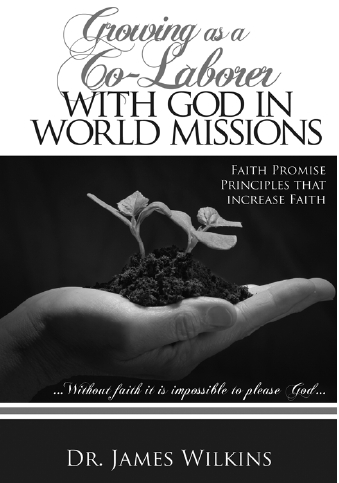 ForewordBy Dr. Clifford ClarkA man God has used to raise millions for thecause of missionsDr. James Wilkins, one of the major thinkers andwriters for biblical based, Baptist churches, haswritten this introductory book (for all age groups) onMissionary Faith Promise giving. Dr Wilkinscorrelates “tithing” and “faith promise” missiongiving for our spiritual life now and at the “JudgmentSeat of Christ” where Christians will receive theirrewards from Jesus Christ.Dr. Wilkins sees the “big picture” and thefoundational biblical principles of giving by faith.Not only will these principles increase your faith butalso enlarge the numbers of missionary on the field.Every Person “young or old” should read and studythis book prior to a mission emphasis in the localchurch. This book should also be studied by allmissionary candidates in mission courses, and theleaders in the local church under direction of thepastor.Yours for Souls EverywhereClifford E. Clark, Servant of World MissionsCopyright © 2009 Dr. James Wilkins. All rights reserved.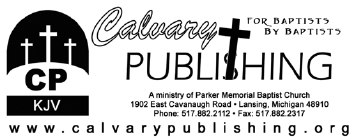 Writings contained herein are by the author unless otherwise stated.No part of this publication may be reproduced, storedin a retrieval system or transmitted in any way by anymeans—electronic, mechanical, photocopy, recording orotherwise—without the prior permission of the copyrightholder, except as provided by USA copyright law.Printed in the United States of America.All Scriptures are taken from the King James Bible.ISBN # 978-1-935075-40-0Printed by Calvary PublishingA Ministry of Parker Memorial Baptist Church1902 East Cavanaugh Road, Lansing, Michigan 48910www.CalvaryPublishing.orgTABLE OF CONTENTSLESSON ONEHOW TO HAVE SOMETHING IN HEAVENWHEN YOU GET THERE.These lessons show how one can convert hisearthly treasures and obey God’s command of …”layup for yourself treasures in heaven.”Page 13LESSON TWOMY FIRST FAITH PROMISE MISSIONSCONFERENCEOne must do each daily exercise in this story inorder to get the principle through his mind and oninto his soul so the principle will direct his life.Page 35LESSON THREEHOW WOULD YOU LIKE TO HAVE JOYAND MULTIPLY YOUR INVESTMENTS?As the giver obeys God, he becomes a channel ofblessing to lost people to receive Christ as theirSaviour. God’s marvelous grace then makes thesepeople a channel of blessing back to the giver.Page 53LESSON FOURYOUR FINANCIAL OBLIGATION TO GIVEUNDER THE GREAT COMMISSIONGod has a chain of action in which he has revealedeach Christian’s part in world missions. This lessondeals with the tremendous obligation and rewardpromised to each individual member.Page 87SIMPLE STEPS TO USING THIS BOOKRead this introduction to the book. This will give yousome background information as to why this book waswritten. Next read over the “Dear Sunday School” letterand fill in the blanks on the Prayer List Page.Go over the “Daily Declaration” and “Memory Verse”each morning and evening.This book is designed with a grading procedure. You, asthe Sunday School Class member, are to read each dailyassignment on the day assigned before answering any ofthe questions. Then fill in the blanks on the daydesignated:	Monday’s	on	Monday,	Tuesday’s	onTuesday, etc. The answer to each question is found inthe text by the symbol (+).This grading system in on the honor system.A = Excellent: Did the work on a daily basis.B = Good: Did all the work, but not on a daily basis.J = Future Judgment: Did not complete all the blanks.The same procedure is followed each week.A LETTER TO EACH STUDENTDear Sunday School Member,In a very short time your church will begin its annual FaithPromise Conference. There will be heart touching slidesof people in far off lands. You will be able to see thedespair in some of their faces. If you look closely you candetect the hopelessness in others.It is through Faith Promise Conferences, much like theone your church will be conducting, that average SundaySchool members are transformed into vibrant growingChristians who are laying up their treasures in the bankof heaven.LOOK AROUND YOU …Other members have learned to trust and obey God’sword by faith. You can tell that they possess somethingthat most people do not have… peace, as well asconfidence and a more settled response when troublesor sorrows invade their lives.In this Faith Promise Conference you too can learn tobecome a co-laborer with God and begin the processthat leads to God’s greatest blessings for you and yourfamily.The simple steps to experiencing some of God’s choiceblessings are:First, complete your Sunday School lesson every singleday of the week. Do the exercises on the day assignedand review them every day. State the daily declarationand attempt to memorize the memory verse.Second, work every one of the four lessons and strive tomake an “A” each week.Third, when the Faith Promise Conference begins,attend every service possible.Fourth, attempt to meet the missionaries and theirfamilies. Have them over to your home, if possible.Fifth, pray about what God wants to give to you so youwill be able to invest it back into Missions and gettingthe Gospel to a lost world.Sixth, remember you are God’s child and he haspromised to help and bless you.ONE OF THE MOST CHRIST-LIKECHARACTERISTICS IS GIVINGBegin the process of developing that characteristic. Ipromise that you will become a much happier person ifyou will take God as your financial partner and followhis leading and advice.IT IS NOT GIVING, BUT SOWING“But this I say, He which soweth sparingly shall reap alsosparingly; and he which soweth bountifully shall reap alsobountifully.” (II Cor 9:6)We are not giving, but sowing when we investmoney into the work of the Lord. You have invested inimmortal, never dying souls, and your money will keepworking in their lives until the Judgment Seat of Christ.God challenges you to invest a lot in the lives ofpeople. When you obey and sow as he directs you to byfaith, then he can supply you with the means to do so.When you look to him by faith or loving trust as a childlooks to her father, then HE IS SO HONORED ANDOBLIGATED BY HIS PROMISE THAT HE DOESGREAT AND MIGHTY THINGS.How to Begin your Prayer:“OUR FATHER IN HEAVEN”With the knowledge that the Bible commandseach disciple to pray regularly and with a desire to praymore consistently in order to secure definite results,make the following prayer list.Pray for These Things:1. I’ll pray for myself— for a humble, submissive spirittoward Christ.2. For my family — that I may be a Christiantestimony and a blessing to each one of them.3. For my pastor — that God will give him the grace,spiritual power and wisdom to lead, feed, andshepherd the flock.4. For my country —that God will send revival to ournation, especially to those in high positions.5. For our missionaries — for their safety, success,and support. (Write down the missionaries’ names andtheir countries.)1. _______________ country _______________2. _______________ country _______________3. _______________ country _______________6. For my lost loved ones and friends. Write down atleast three people whom you will pray for daily.1. ___________ Date prayer answered ________2. ___________ Date prayer answered ________3. ___________ Date prayer answered ________7. For evangelists and other special workers, callthem by name. (Ex. James Wilkins)How to Conclude: “IN JESUS’ NAME [authority],AMEN.”FOR ADDED BLESSINGS AND GROWTH“…As he thinketh in his heart, so is he…” (Prov. 27:7)This	verse	is	one	of	the	greatestPSYCHOLOGICAL and BIBLICAL PRINCIPLES.WHAT A PERSON THINKS IS THE TYPE OFPERSON HE WILL MANIFEST:	If one thinks negative worldly thoughts, then heWILL LIVE A NEGATIVE AND WORLDLY LIFE.	If one TAKES INTO HIS MIND positive thoughtsof faith, then HE WILL LIVE A POSITIVE LIFEOF FAITH.	One CAN CHANGE A POOR SELF-IMAGE bydeveloping good positive habits.	One	CAN	STRENGTHEN	ONESELF	ANDINCREASE FAITH by doing three things:1.	Majoring on good, healthy thoughts,2.	Washing	ones	mind	by	reading	andmemorizing scriptures, and3.	Stating right objectives and positive goals	ONE CAN DEVELOP A GOOD, HAPPY INNERSELF BY THIS SIMPLE DAILY EXERCISE.A MUST!!	REPEAT THE DAILY DECLARATIONSAT	LEAST	EVERY	MORNING	ANDEVENING WITH MEMORIZATION BEINGTHE GOAL.RETENTION,WILL IT BE 6% OR 62%Do you want to learn? It is really up to you!!These lessons were designed so you can maximizeyour ability to learn and remember what you read.If you read an article once, chances are you6%earlier.will not remember much about it after aperiod of time. The average person can onlyrecall 6% of what he read just two weeksIf,	however,	you	read	thearticle and review it for six consecutivedays, your average retention goes upto 62%.62 %To maximize your retention, the following methodof study is given. On the first day, read your lesson forMonday and fill in Monday’s blanks. On Tuesday, reviewMonday’s questions before reading Tuesday’s lesson andfilling in Tuesday’s blanks. On Wednesday, review theprevious two days’ questions before reading and filling in theblanks for Wednesday. Continue and do all lessons.Each week when the Role Model comes to checkyour lesson, he will read each day’s questions and when hecomes to a blank, he will help you fill it in. After checking allthe blanks, the Role Model will lead in a discussion of eachday’s principle.When you finish the discussion of the week’sexercises, you will have reviewed most of the principles sixtimes, and your retention should grow to 62%WILL IT BE 6% OR 62%How to Have Something in Heaven	13Lesson OneHOW TO HAVE SOMETHING IN HEAVENWHEN YOU GET THEREINTRODUCTIONMONDAY“…he which soweth bountifully…”(II Corinthians 9:6)When billionaire Howard Hughes died, thecommon question was, “I wonder how much he leftbehind?” Thousands of column inches were given inspeculation; radio and television commentators ran farand wide in their efforts to outguess the other expertson the question of how much Howard Hughes, theeccentric	billionaire,	left	behind.	Finally,	aninsignificant, smallish, baldheaded accountant, whoworked on the staff of the controlling board of one ofMr. Hughes’ high corporations, gave a startling,accurate answer to this question, when he said, “Heleft it all, every red cent of it. He never took onecopperhead with him.” Having read of the selfish,sinful, lustful life of Mr. Hughes for 35 years, I am surethat that answer was absolutely true. He left every redcent. He never took one copperhead with him ... 	but itdidn’t have to be that way.Everyone has heard of someone who wasspending money as though it were going out of style,and	yet	laughed	at	the	cautioning	of	some14	Growing as a Co-laborer with God in World Missionsparent, wife, or concerned person, and said, “You can’ttake it with you.” But my friend: that is not true. Onecan take it with him.Jesus commanded the Christian to lay uptreasures in Heaven. This command would not havebeen given unless it was possible to lay up, or saveone’s treasures in Heaven. One CAN TAKE IT WITHHIM, or, to say it another way, one can send it onbefore him. Read the plain command from the lips ofJesus as found in Matthew 6:19-20.“Lay not up for yourselves treasures uponearth, where moth and rust doth corrupt, andwhere thieves break through and steal: But lay upfor yourselves [Who? For the preacher? For someoneelse? Nay, for yourselves.] treasures in heaven [that’sfor eternity], where neither moth nor rust dothcorrupt, and where thieves do not break throughnor steal:” (+)A man with assets of twelve and one halfmillion	dollars	was	converted.	He	read	thatcommand – “…lay up for yourselves treasures inheaven,..” and thought within himself, “How can Iconvert all my holdings in oil, cattle, land, stocks andbonds into a treasure in Heaven?” He thought further,“Are cattle going to Heaven?” “No,” was the answer.“Will oil go to heaven?” “No” was the answer. Thenwhat goes to Heaven? Boys and girls, men andwomen go to Heaven. He then began to convert hisphysical holdings into cash and disperse the moneyinto mission work, building church buildings, helpingBible colleges, and into every Christian work thatHow to Have Something in Heaven	15would help get souls saved or prepare people for thework of the gospel.Many years passed and a white haired old mansmiled as he pressed his head to his dying pillow andsaid, “I did it!” “I did it!” “I have successfully convertedall my oil, my cattle, and my stocks and bonds intospiritual dividends. All my earthly wealth has beenconverted into treasures in Heaven!” With that, he wentto be with his treasures. He gave it to God. (+)I. THERE ARE TWO OPTIONS FOR INVESTMENTA. This world’s system.1. Jesus said, “you are in the world, but youare not of the world.” (+)2. “…seek those things which are above,…...Set your affection on things above, noton things on the earth... …When Christ,who is our life, shall appear, then shallye also appear with him in glory.” [to bepaid or rewarded for your work] (Colossians3:1-4)3. “…be not conformed [become like] to thisworld: but be ye transformed by therenewing [Studying the Bible to learn God’swill and becoming more Christ like] of yourmind,..” (Romans12:2) (+)B. The world and all that is in it will bedestroyed.16	Growing as a Co-laborer with God in World Missions1. Peter spoke of this event in II Peter 3:10:“…the Earth also and the works that aretherein shall be burned up.” (+)2. This age could end at any minute. That’sright. As these words are penned, there isno assurance that any new member willever read them. Jesus MAY COME beforeyour class is held. The Bible teaches thatHis coming is imminent. If He came tonight,the whole world system would go into theawesome great tribulation period. The worldsystem would be destroyed.C. Which system are you going to invest in?1. One system declares that there is nodanger of losing one’s investment. There isno thief that will steal, and there is no loss ofvalue due to wear or deterioration. Thesmallest investment will be rememberedand rewarded; i.e., a cup of cold water.2. Another system will not survive. All invest-ments will be completely lost or destroyed.3. Which company would a financial expertrecommend? A growing company with abright future or one that is doomed tobankruptcy and total loss. The FinancialExpert who made both companies advisesand	commands:	“But	lay	up	foryourselves treasures in heaven, whereneither moth nor rust doth corrupt, andHow to Have Something in Heaven	17where thieves do not break through norsteal:” (Matthew 6:20).4. It is your money and your life! You have thepower of decision. You will have to makethe choice.TUESDAYII. PROSPERITY IS PROMISED TO THOSE WHOGIVE LIBERALLY“Bring ye all the tithes into the storehouse, thatthere may be meat in mine house, and prove menow herewith, saith the Lord of hosts, if I will notopen you the windows of heaven, and pour you outa blessing, that there shall not be room enough toreceive it.” (Malachi 3:10) (+)“Honour the LORD with thy substance, and withthe firstfruits of all thine increase: so shall thybarns be filled with plenty, and thy presses shallburst out with new wine.” (Proverbs 3:9-10) (+)“The liberal soul shall be made fat: and he thatwatereth shall be watered also himself.” (Proverbs11:25) (+)“Give, and it shall be given unto you; goodmeasure, pressed down, and shaken together, andrunning over, shall men give unto your bosom. (+)For with the same measure that ye mete withal itsshall be measured to you again.” (Luke 6:38)18	Growing as a Co-laborer with God in World Missions“But this I say, He which soweth sparingly shallreap	also	sparingly;	and	he	which	sowethbountifully	shall	reap	also	bountifully.”	(IICorinthians 9:6) (+)A. God’s Word promises financial prosperity.If one would read these verses as he would asales	contract,	or	as	he would	a leaseagreement, or as he would a legal, sworndocument, he would believe. If he performedthe first part of it, and met the first conditions,then he could claim the second part and expectthe results promised.B. Read the Promises over again.“Bring ye all the tithes… I will pour you out ablessing and there will not be room enoughto receive it.” “Honour the Lord with thysubstance…”	“…first	fruits…”	“…barnsshall be filled…” “...presses burst out...”“The liberal soul shall be made fat” “…hethat watereth shall be watered…” “Give andit…” “…men shall give unto…” “…it shall bemeasured to you again.”We should face the Word of Godhonestly.	God’s	Word	promises	financialprosperity to those who bring tithes andofferings.	God	not	only	gives	financialprosperity to those who honor Him with theirsubstance and with the first-fruits of theirincome,	but	He	gives	great	peace	andassurance to those who learn to make God aHow to Have Something in Heaven	19partner in material things. When one recognizesGod’s ownership of everything and gives tithesand offerings as a loving token of obedience,faith, and surrender, he enters into financialpartnership with God. When this happens, hecan claim the promise of Matthew 6:33, “Butseek ye first the kingdom of God, and hisrighteousness; and all these things shall beadded unto you.” In the previous verses of thesixth chapter, Jesus illustrates how God takescare of the flowers and the birds that neithersow nor reap. He assures us that believers aremuch more important than flowers and birds.Then promises if ye seek first God, He will takecare of and supply all your needs! The authorclaimed the promise of this verse in 1950, andGod has literally supplied all his needs eversince. (+)C. God’s pay is good.Matthew 19:27-29 shows that God will pay100% interest on those investments. Think of whatthat means. 100% interest will be paid on thesacrificial decisions you make to follow the Lordand do HIS WILL! What a paycheck many will haveat the judgment seat of Christ!WEDNESDAYIII. THE TEMPTATION NOT TO GIVE LIBERALLYThe Devil works hard to prevent the Christianfrom giving to the Lord in a generous, systematic way.20	Growing as a Co-laborer with God in World MissionsThere are several methods with which he confronts thechild of God in order to prevent him from giving. If hecan stop his giving, he can stop his growing. If he canstop the Christian’s giving (sowing) he can stop theChristian’s reaping and rejoicing! The most God-likecharacteristic the Christian develops is giving. (+) Thedevil does not want the child of God to become GOD-LIKE. The Christian is commanded to be vigilant(watchful). He is to be watchful of his temptations inthe realm of giving.A. Man’s natural desire is to covet. (+)One does not have to teach a little boy to beselfish or to covet; it is his nature.1. Coveting is a respectable sin. It is strangethe	way	the	sin	of	covetousness	isconsidered by God’s people. It is therespectable sin. It is the sin which strikesthe deacon, the preacher, and the Sundayschool teacher. The child of God who wouldnever commit adultery, murder, or armedrobbery thinks NOTHING OF COVETING.2. The	sin	of	covetousness	is	bestdescribed as a Dr. Jekyl — Mr. Hyde sin.To man it seems nice, acceptable, and aharmless practice. To God it is addicting,deferring from God’s path, enslaving ofone’s will, alienating of one’s love, androbbing of one’s purpose.3. Coveting is a wicked sin. Coveting is sodangerous, so wicked, so destructive to theHow to Have Something in Heaven	21individual, so dishonoring to God, that it isone of the sins of The Ten Commandments:“Thou shall not kill. Thou shall not commitadultery;	Thou	shall	not	covet....”Covetousness	brought	God’s	curse	onBalaam (Numbers 22:21). Covetousnessbrought Leprosy upon Gehazi (II Kings5:20).	Aachan’s	Covetousness	broughtdefeat to the army of Israel (Joshua 7)Covetousness brought death to Ananiasand Sapphira (Acts 5:1-10), Covetousnessis the sin of idolatry. (Colossians 3:5) (+)The church at Corinth (I Corinthians5:11) was commanded to withdraw from abrother and not to keep company with a brotherif he be a fornicator, or covetous, or a drunkard,or an extortioner — no, not even to eat.Coveting is behind all ungodly sin.The love of money causes all types of sin. (ITimothy 6:10)For the love of money, the bar ownermakes drunkards, paupers, and harlots out ofpeople and damns their souls to hell. For thelove of money, a woman sells her body. For thelove of money, every type of sin is committedunder Heaven. God hates this sin of coveting.(+) DO NOT be tempted to covet.B. The natural tendency is to walk by sight.Man loves to have faith as long as he cansee where he is going. God commands tithing. He22	Growing as a Co-laborer with God in World Missionspromises to bless and supply the needs of thosewho tithe, yet man has a problem believing ortrusting God, because he:1. I can’t tithe because of all these bills. “Ijust can’t see how we can pay our bills if westarted tithing.”2. We’ll start tithing when things get better.“When I get my bills paid down to where Ican afford to tithe, I’d be happy to do it. I’llstart then.3. I’m not going to give to that preacher.There are many, who in looking for someexcuse to justify not giving to God, find faultwith the preacher. The child of God is toWALK BY FAITH and TITHE BY FAITH. Donot be tempted to offend God by calling Hima liar through unbelief.C. A natural tendency to doubt.1. It won’t do any good to tithe anyway.2. That’s what the old Jew said, “It is vain toserve God: and what profit is it that wehave kept his ordinance.” (Malachi 3:14)The subject under consideration in thispassage is giving. They said, “It doesn’t doany good to give anyway.”3. The farmer plants his crops, but he doesn’texpect to reap them the next day or the nextweek. God’s laws are sure, one will reapHow to Have Something in Heaven	23what he sows (It might take some time or beat a later date). DO NOT doubt God. GiveHim the first fruit, and HE will give theharvest at the proper time.One	can	overcome	the	sin	ofcoveting by tithing. Overcome the sin ofdoubting	by	giving	liberally.	Overcomewalking by sight by tithing by faith. God’scure for a stingy-selfish-coveting spirit is toaccept the promises of God literally andthen give so He can honour His word bygiving more back. “Give, and it shall begiven…” (Luke 6:38) “He which sowethsparingly shall reap also sparingly; andhe which soweth bountifully shall reapalso bountifully”. (II Corinthians 9:6)THURSDAYIV. TITHING IS TAUGHT THROUGHOUT THE BIBLE“And of all that thou shalt give me I willsurely give the tenth unto thee.” (Genesis 28:22)“And all the tithe of the land, whether of theseed of the land, or of the fruit of the tree, is theLORD’s: it is holy unto the Lord.” (Leviticus 27:30)The dictionary defines a tithe as: “To pay orgive a tenth part of.” In the Handy Dictionary of theBible,	Merrill	C.	Tenney,	the	following	is	saidconcerning the tithe: a tenth part of one’s income setaside for a specific use (+)—to the government orecclesiastics. Its origin is unknown, but it goes farbeyond the time of Moses, and it was practiced in the24	Growing as a Co-laborer with God in World Missionslands from Babylonia to Rome. Abraham gave tithes toMelchizedek. (Genesis 14:20; Hebrews 7:2,6). Jacobpromised tithes to God. (Genesis 2).A. Tithing was taught before the law.1. Ancient times. Most scholars believe thatthe	language	used	concerning	Abeldemonstrated that he tithed. We know hebrought offerings.2.	Abraham tithed. (+)‘‘And blessed be the most high God,which hath delivered thine enemies into thyhand. And he gave him tithes of all.”(Genesis 14:20; see also Hebrews 7:2 and 6).3. Jacob	tithed	400	years	before	Moseslived.(+)Jacob	made	a	covenant	with	Godsaying, “And this stone which I have set for apillar shall be God’s house, and of all thatthou shalt give me, I will surely give a tenthunto thee.” (Genesis 28:22) (+)B. Tithing was incorporated into the law.1. All Israelites were commanded to tithe.(Leviticus 27:30-33)2. The tithe was used to support the Levitesand the temple service. (Numbers 18:21-32)How to Have Something in Heaven	253. Additional tithes were required at times.(Deuteronomy 12:5-18; 14:22-29)4. There were penalties charged for cheatingon their tithes. (Leviticus 27:31)5. The Pharisees tithed even on herbs: “Woeunto	you,	scribes	and	Pharisees,hypocrites! for ye pay tithe of mint andanise and cummin, and have omitted theweightier matters of the law, judgment,mercy, and faith.” (Matthew 23:23)6. The	tithe	in	the	0ld	Testamentacknowledged and glorified God.7. Every Christian should tithe. B. H. Hillardgave a summary of Malachi 3:8-12 asfollows: (+)a. Scriptural:	(+)	“Bring	ye	all	thetithe....” God has never relinquished Hisclaim on the tithe as the minimum ofone’s gift.b. Simple:	“Bring...”	(+)Yes,	just	assimple as coming to church and bringingthe tithe; just as a parent brings a child.To “bring” implies complete control;coercive subjugation.c. Serviceable:	(+)	“…into	thestorehouse,..” The church is God’sstorehouse, into which all the tithe is tobe brought; none of which is divertedthrough extraneous channels.26	Growing as a Co-laborer with God in World Missionsd. Sufficient: (+) “That there may bemeat in mine house,..” “Meat” means asufficiency for every need; wherein,under any circumstances, the tithe didfail to meet the requirements, God willmake provision for that which is lacking.e. Sublime:	(+)	“prove	me	nowherewith,...” “prove me…” means togive God a chance. To use a slangphrase, it means “to put God on thespot.” It is accepting God’s challenge.God yearns for a chance to bless Hispeople; and that chance comes when weaccept God’s challenge.f.	Sensible: (+) “If I will not open you thewindows of heaven, and pour you outa blessing, that there shall not beroom enough to receive it.” Commonintelligence coupled with faith would leadone to tithe as the means of claimingsuch a promise. No person can believethis promise and fail to tithe. It would beunthinkable.	Believe	—	tithe	10%Disbelieve -- fail to tithe. There is noalternative.g. Satisfying: (+) “And all nations shallcall you blessed, for ye shall be adelightsome land” (Malachi 3:12).C. Jesus practiced tithing.1. He fulfilled the law. (Matthew 5:17-18)How to Have Something in Heaven	272. He commended tithing. (Matthew 23:23;Luke 11:42) (+)3. Jesus practiced what He preached.D. Paul taught that the New Testament ministrywas to be supported in the same manner aswas the Levitical ministry.FRIDAYV. PAUL’S, TEACHING ON GIVINGa. Does a soldier pay his own salary whilein the army? (I Corinthians 9:7)b. Does a farmer plant grapes and not eatof the grapes? (Verse 7)c. Does a herdsman not partake of theflock? (Verse 7)d. Does an ox not eat of the corn? (Verse9) (+)1. The spiritual realm of giving.He said that everyone who worked in aphysical realm was a partaker of the fruit of hislabor. Then, He applied the same principle tothe spiritual realm. He stated in Verse 11, “Ifwe have sown unto you spiritual things, is ita great thing if we shall reap your carnal[material] things?”(+)2. His	illustration	of	supporting	theministry.28	Growing as a Co-laborer with God in World MissionsIn verse 13, he asks them if they werenot aware of how the Levites were supported.“…They which wait [serve] at the alter arepartakers with the alter?” The Bible clearlyteaches that the alter workers, temple workers,and priests were supported by the tithes andofferings of the Jewish people. (+)3. His statement on the standard of giving.a. ln	verse	14,	he	begins	with	theexpression, “Even so.” This expression,“Even so,” comes from the Greek“Houtos Kai.” This is the same wordfound in John 3:14: “As Moses lifted upthe serpent in the wilderness, even so[Houtos Kai] must the Son of man belifted up.”b. “Houtos Kai” means in the same manneror in the manner previously described.(+)c. Paul’s point is that the standard that wasused	of	God	to	support	the	OldTestament priests and temple workers isthe same standard he ordained tosupport	“…They	who	preach	thegospel…” That standard is “Tithes andofferings.”d. The literal statement of verse 14 is“Even so” [Houtos Kai]. “Even so haththe Lord ordained that they whichHow to Have Something in Heaven	29preach the gospel should live [to becared for] of the gospel”E. “Let a man give as he purposeth in hisheart.” (II Corinthians 9:7)This is a fine standard to use when a personlets the Bible help him to set the standard.1. Paul was a Jew writing to a church (Churchof Corinth), which was started in a Jewishsynagogue and was made up of Jewishconverts who were familiar with tithing. (Acts18:7-8)2. The first example of a man purposing in hisheart was Jacob. Jacob purposed to giveback to God a tenth part or a tithe. (Genesis28:22)VI. GOD WANTS YOU TO GIVE OF YOUR LIFE SOHE	CAN	REWARD	YOU	DURING	THEMILLENNIAL REIGN (ETERNITY)A. The reason one should give to God is toexpress love and gratitude to God. God gaveJesus, His Son, health and all the material andspiritual blessings of life. One expresses hislove and appreciation when he gives back toGod.B. Giving back to God is one of His methods,which causes spiritual growth in the believer. “Itis more blessed to give than to receive.”30	Growing as a Co-laborer with God in World MissionsC. One can have rewards waiting for himself inHeaven that will give him eternal blessings IFHE WILL GIVE TO GOD. (+) Let Him rewardyou and multiply you FOR IT.D. “…He which soweth bountifully shall reapalso bountifully.” (II Corinthians 9:6)How to Have Something in Heaven	31DAILY DECLARATIONRepeat Aloud Each Morning And EveningThe promises of God concerning the blessingsreceived from giving are just as true as all of His otherpromises.MEMORY VERSE:“Give, and it shall be given unto you; goodmeasure, pressed down, and shaken together, andrunning over, shall men give into your bosom. Forwith the same measure that ye mete withal it shallbe measured to you again.” (Luke 6:38)MY COMMITMENTHaving studied this lesson on giving, I now understandthe reason God commands His children to give tithesand offerings. It is so that they may grow spiritually,and have treasures in Heaven when they get there. Inow purpose in my heart to give liberally andsystematically of my tithes and offerings. In doing this Iwill not only help support the work, which has greatlyblessed me, but will follow the design plan of spiritualgrowth and of laying up treasures in Heaven.NAME:___________________ GRADE:_______32	Growing as a Co-laborer with God in World MissionsMonday(Introduction — Options for Investment)1.	“Lay not up for yourselves treasures in__________ ________...” (Matthew 6:19).2.	How did the millionaire convert his holdings intothe	spiritual	dividends?	____________________	__________	____________________.3.	You are in the world, but you are __________of the __________ .4.	When Paul said, “Be not conformed to thisworld” (Romans 12:2), what did he mean?__________ __________.5.	Which system will not survive? ____________________ (II Peter 3:10).Tuesday(Prosperity Promised)1.	What would a person have to do to secure theSunpromise: “Pour you out a blessing,	thatthere .shall not be room enough to receive_______ (Malachi 3:10).2.	What does God promise the person who willhonour	the	Lord	with	his	first	fruits?__________	__________	__________(Proverbs 3:9)3.	“The	liberal	soul	shall	be	____________________ “ (Proverbs 11:25)4.	“Give,	and	it	shall	be	____________________ _________… ;shall men giveinto your bosom.” (Luke 6:38)5.	He	which	soweth	__________	shall	reap__________,	and	he	which	sowethHow to Have Something in Heaven	33__________	shall	reap	also	bountifully.(II Corinthians 9:6)6.	Are these promises of God literal or should wenot believe them? They	____________________.Wednesday(Temptation Not to Give)1.	The most God-like characteristics ____________________	__________	____________________.2.	Man’s natural desire is to __________.3.	What sin is the child of God most likely tocommit? The sin of __________.4.	What sin caused the death of Achan, Ananiasand	Sapphira?	__________	_________________ __________ __________.5.	What does God think of the sin of coveting? He__________ it.Thursday(Tithing is Taught)1.	What is the religious definition of “tithe”?__________	__________	____________________ __________ ____________.2.	Was tithing taught before the law? Give anexample. __________ ___________.3.	Jacob gave tithes about __________	yearsbefore the law was given by Moses.4.	Give a Scripture, which commanded the Jewsto tithe while under the Law of Moses.__________ __________ : __________.34	Growing as a Co-laborer with God in World Missions5.	Give the seven steps in Mr. HiIIard’s summaryof Malachi 3:8-12.1. __________ 2. __________3. __________ 4. __________5. __________ 6. __________7. __________6.	Give the Scripture where Jesus commendedtithing. __________ __________ : __________and ________ _______:________Friday(Paul’s Teaching on Giving)1.	Give an example that shows that one is topartake of the fruit of his labours. ____________________.2.	Paul said, “if we have sown unto you spiritualthings…we	shall	reap	your	__________things?” (I Corinthians 9:11)3.	How	were	the	Levites	(temple	workers)supported? By __________ and __________.4.	What does the expression “Houtos Kai” mean?__________ __________ __________.5.	God wants us to give liberally so we can__________ something when we __________to __________.My First Faith Promise	35Lesson TwoMY FIRST FAITHPROMISE MISSIONS CONFERENCEINTRODUCTIONMONDAYIt wasn’t difficult to trust the Lord and tithe whenI became a Christian. I lived in a poor widow’s homeand witnessed how God had miraculously taken careof our family. (+)It was not difficult to trust the Lord to take careof all my necessities (+)when I became a full timepastor. I never worked outside of the ministry exceptseven months while in Bible college for the first thirty-five years in the ministry. But to submit to the Lord ingiving by faith was one of the greatest struggles ofmy life. (+)There are several bits of information I want togive you before we get to the heart of my testimony.First, I was saved on July 10, 1949, andrequested the pastor to baptize me. He and a group ofhis members took me about one hundred yards outinto the San Joaquin River near the mouth of the SanFrancisco Bay before we found water deep enough tobaptize me. The bay is formed where the Sacramentoand San Joaquin Rivers flow into the bay. Severalmonths later, God preached me out of that church, andI knew that when I went down into the basement of theFirst	Missionary	Baptist	Church	in	Brentwood,California, that I was home. I immediately requestedmembership in the church. The pastor, Ted R. Cooper,36	Growing as a Co-laborer with God in World Missionsinformed me that I would have to be baptized; I wasnot receptive to being immersed again. He took theBible and explained the reason for what I thought washis ridiculous request. My thoughts were, “Who areyou? I’m almost wet from my last baptism.”But I had a problem! I knew that was whereGod wanted me to become a member. There was nodoubt about it. So after arguing with the Lord in myheart for two or three months, I surrendered to the Lord(to do anything he wanted me to do) and consentedto scriptural baptism. The date of my baptism wasTuesday, July 4, 1950. We had a workday in themorning on the new auditorium, a potluck dinner, thentraveled twelve miles to Antioch, California, to use thebaptistery of the First Missionary Baptist Church.I was baptized and just twelve days later, onJuly 16, 1950, I was called to preach and preachedmy first sermon that very night. (+)After twenty years of starting churches (five),pastoring, attending six years of Bible College (whilepastoring and starting churches) and having earnedthree degrees (Th.G., Th.M. and Th.D.) in theology, Iwas pastor of the Landmark Baptist Church inSacramento and president of Missionary BaptistCollege. I mention these facts to show you I was aseasoned,	mature	pastor	and	will	HELP	YOUunderstand the struggle I went through during our firstfaith promise meeting.God had richly blessed me with a wonderfulwife, Louella (+) (we were married forty-one and halfMy First Faith Promise	37years before she went on vacation to heaven) and fivetremendous children.MOST CHURCHES DID NOT TEACH TITHINGTUESDAYIn those days, many of the Missionary Baptistchurches and pastors did not practice tithing (+) (muchless Faith Promise). They were very intolerant towardother Baptist pastors and churches who were notMissionary Baptists. They believed we were in a greatfalling away period just before the second coming ofJesus and had become “guarders of the faith andinspectors of people’s baptism.” This led to a negative,intolerant attitude toward other Christians. (+) Theywere not missionary minded and only a very fewpreached and practiced personal door-to-door soulwinning.I loved their doctrinal views. However, inaddition to just preaching on doctrine, I taught andpracticed that children of God ought to become soul-winners. (+)Just before I was called to become the pastor ofthe Landmark Baptist Church, the church was in anenlargement program to triple the size of their facility.A group had pressured the pastor to resign causing asplit in the church. When I became pastor, the negativepeople were in control and ran the church. I threwmyself into rebuilding the church membership andfinishing the building program. I got the church tofinance the completion of the facility by entering into abond program that would furnish the money to finishthe project. My family and I bought $2,000 worth of38	Growing as a Co-laborer with God in World Missionsbonds on credit to be paid off in twenty-fourmonthly payments.I took a mission trip to Mexico and met atremendous Mexican preacher whom we could fullysupport for $80 US dollars a month. I knew it wasGod’s will to adopt this man as our missionary and fullysupport him. The church agreed to allow us to do soonly if people gave the money personally and notobligate the church in anyway. I got them to make thisvote only on the condition that I, personally, would payany shortage of the $80 (+) out of my own pocket.The church was growing wonderfully withadditions every week and one by one the people whohad pressured the former pastor to resign all left. But Istill had a family of seven to support, pay churchbonds, and had to make up the difference,sometimes as much as one-half, of the $80monthly missionary salary each month.(+)DR. JACK BASKIN, A GREAT MISSIONARY ANDPREACHERWEDNESDAYDr. Jack, former missionary to Korea andExecutive Vice-President of Pacific Coast Baptist BibleCollege and who had a great heart for missions, wasour principle speaker in our first Faith Promisemeeting. We had two or three missionaries come andshow their slides. The church was giving ten percent oftheir income to missions, (+) but I knew God wanted usto do better.My First Faith Promise	39A RIDICULOUS AMOUNTAs Dr. Jack encouraged us to begin to prayabout how much God wanted us to give above ourtithes and offerings, God laid a ridiculous figure onmy heart. I thought, “God, that’s dumb,” (+) anddismissed it from my mind.Later, I prayed again and the same amountcame into my mind. My thoughts were, “Devil, quitmessing with my mind,” and changed my prayer toother requests. (+)Before I went to bed on Saturday night, the thirdday of our meeting, I tried praying about it a third time.The figure of $20 a week came into my mind again. Myanswer to God this time was a humble response, “$20per week, Lord? That’s almost twenty percent of whatthe church pays me (+) and with my wife, family, bondpayments, and underwriting Ernesto’s salary, there’sno way. The only way I’ll make it now is from therevivals I preach.FOR THE NEXT THREE OR FOUR DAYSThe argument with God about the amount Ishould give continued in my thoughts for the next threeor four days. It was there every time I tried to pray.COMMITMENT TIME CAMEDr. Jack handled that part of the service for me.After he explained that the Faith Promise offering wasnot the tithe. Faith Promise is something that a40	Growing as a Co-laborer with God in World Missionsperson trusts God to do through him, somethingthat he could not do by himself.I received my card and as he prayed… the $20figure popped back into my mind.I marked $10 per week down on my card andplaced it face down into the offering plate.Sunday night, Dr. Jack got up and whileexplaining Faith Promise – it is something you trustGod for – the church will not bill you for it – it isbetween you and God. “Ushers, pass out the cards tothose that didn’t get one this morning.” Then, he reallygot my attention. It was like a command – “you thatGod moved on your heart to give $20 a week that onlymarked $10, take another card and mark $10 more.”(+) I very sheepishly complied with his command.“How did he know? My card was face down” I thought.I STILL HADN’T SURRENDEREDTHURSDAYThough I complied by marking another card, Iwas not settled. A man named Harry interrupted mythoughts. Harry seemed to be a good man, but wasliving with Janet. They were not married, but I visitedthem in their apartment and they were genuinely savedand gave evidence of it by living a changed life. Theywere no longer living together and wanted to bebaptized. I told them I would baptize them after theywere married.My First Faith Promise	41I WILL PAY THE PREACHERHarry began by saying, “Wednesday nightPastor.”“What about Wednesday night, Harry?” I asked.“That’s when Janet and I want you to marry andbaptize us,” came his answer.“Great,” was my reply, “Do you have thelicense?” “Oh yes,” was his answer. “All we’ve beenwaiting on was enough money to pay the preacher.”(+)“Pay the preacher?” was my reply. “You’vebeen out of work since you broke your arm, besides Idon’t charge for weddings.”“You should,” came his reply. “My dad alwaystaught me, if you find a woman worth marrying, she’sworth paying for.”I protested a little further but Harry was firm.“I’m going to pay you. After all, you are the onewho won us to the Lord and gave us happiness.”As I drove home that Sunday night, my familyrejoiced over the blessings of the Lord. They wereespecially happy about Harry and Janet gettingmarried. But I was still uncommitted about giving $20 aweek to Faith Promise. (+)42	Growing as a Co-laborer with God in World MissionsMy rebellious mind thought, since Harry isgoing to pay me for marrying him and Janet, it willprobably be $10 and that would be my FaithPromise offering. (+)As I turned into our driveway, I was shocked atwhat I saw. On my front lawn was a sign aboutfourteen to sixteen inches high and ten to fifteen feetlong. The sign had beautiful carved letters that spelledout “DR. JAMES WILKINS.” (+) The letters werebeautifully carved and painted white, they almostglowed when the headlights reflected on them. Mywhole family was totally amazed.What had happened was an older man, a manwhom I had led to the Lord, had carved the letters toshow his appreciation for our family’s kindness. He hadbeen released from prison after serving twenty totwenty-five years. I met him and led him to the Lord. Ilet him stay on our property in a twenty-four foot trailer.We stocked the trailer with food for him as he waitedfor his son to come from back east and drive himhome.Wednesday night came and there was Harryand Janet all dressed up and waiting for me to marrythem. We started the service with a song or two andthen made the marriage part of the service. Weconcluded the service by baptizing them. (+) Peoplebroke into applause in their honor and a beautiful giftwas presented to them.My First Faith Promise	43GOD GAVE ME MY FIRSTFAITH PROMISE OFFERINGFRIDAYTrue to his word, Harry, with his hand stretchedout. He was telling one of his friends, who came towitness their baptism and wedding. “I’ve got to paythe preacher,” and with that, he gave me the mostcrumpled piece of money I ever saw. You couldn’tdetermine what size of bill it was because it had beenfolded so many times.When I got back in the office, I unfolded it andjust as I thought it would be, it was a $20 bill. (+) Godseemed to have whispered into my ear – I gave youyour first week’s Faith Promise offering. It had to bethe Lord, because $20 back then from a fellow whowasn’t working was like $200 today. For the first time,I had peace in my heart concerning the amount ofFaith Promise offering I should give.My family got into our car and we drove theseven miles home. We lived in an old but wellpreserved home on top of a hill with a big lawn andyard. You could see the house regardless of thedirection you were driving and there were hundreds ofcars that passed right in front of our home every day.The sign, DR. JAMES WILKINS was very visible fromboth directions.(+)A TIMID KNOCKSince our friend still had three or four weeksbefore his son’s arrival, we felt compelled to leave the44	Growing as a Co-laborer with God in World Missionssign up. Early the following week there was a timidknock on our door. I opened the door and a handsomeyoung couple stood there.The man asked, “Are you a reverend?”“I’m a Baptist pastor,” I responded.“Do you do weddings?” he continued.“I do, after I counsel with the ones gettingmarried,” was my answer.They instantly broke into smiles and said, “Wewant that too. Will you marry us?”“When?” I asked.“Now,” they answered, “We got our license.”“Come on in,” I invited. I got my Bible andinquired about their spiritual condition. Both were lost,and I told them that the greatest way to insure a happymarriage was to accept Jesus as their Lord as well astheir Savior. They both nodded their heads. I went intoseveral principles including how to be saved.They responded by accepting the Lord as theirSavior.This happened ten or twelve times over thenext twelve months. Several were saved andbaptized. Each time they would pay me in with $20bills. (+)THE SIGN BROUGHT OTHERSMy First Faith Promise	45There would be the same inquiry about whetherI was a pastor or not.“Yes,” was always my answer.“Do you do funerals? Mama died and lived in arest home, or we are new here and we don’t know apastor – BUT WE SAW YOUR SIGN.” They wouldalways pay me in multiples of $20. (+) After performinga funeral or two for a certain funeral home, the directorapproached me by saying, “Pastor, I really like the wayyou do funerals. You are kind and helpful to thepeople. From time to time I need a preacher to do afuneral for me. Could I call you to help me?”My answer was, “Yes, I’ll be happy to assist inanyway I can.” He always paid me (by check) inmultiples of twenty dollars.God was faithful in raising that $1,040 FaithPromise that year, and He did at times when I wasavailable. He did it where it furthered my ministrybecause through the weddings and funerals severalpeople joined our church.I never dreamed that through my struggle ofsurrendering to Faith Promise that God would use itto encourage others to overcome their doubts and trustthe Lord to bless them as he blessed me.God made me into a perfect example of FaithPromise.46	Growing as a Co-laborer with God in World MissionsFaith Promise means to trust the Lord to dothrough you what you could not do yourself. (+)When one surrenders and yields to Him to keepHis promise – life becomes a thrilling adventure.MY STORY IS AN ILLUSTRATIONThe reason this complete story of my first faithpromise conference is presented as a lesson is toserve as an illustration to you.Not one word had been exaggerated. It allhappened just the way I have penned it. In fact, I mayhave wrestled with my decision more than I was ableto express in writing.God does not need any human help to describehow He works in the lives of his children.If you have been saved, then God is yourfather. He plainly states that it gives Him pleasure tobless and help His children.He is always present. He is all powerful. He isperfect in knowledge, wisdom and grace. He hasopenly urged you to try (prove) Him so He can openthe windows of heaven and bless you. (Mal 3:10-11)Look at the flowers! – Ten’s of thousands ofvarieties.Look at the Birds! – They are all sizes andcolors.My First Faith Promise	47It will take Him all eternity to reveal what Hehas prepared for His children to enjoy. (Eph. 2:7) Hehas unlimited numbers of ways to supply you withyour faith promise offering. He is just waiting toshow you how He will bring it to pass and fulfill theamount He has placed in your heart to give.Many years after the weird way He brought myfirst faith promise money in, I am still amazed at howHe works! How He honors the little faith which Iexercise in Him. He has given me my faith promiseoffering!…In many waysFrom many sources…He tests my faith at times by waiting till the lastmoment or even going a little past the time to give,but He has never failed…AND HE WILL NEVER FAIL YOU48	Growing as a Co-laborer with God in World MissionsDAILY DECLARATIONFaith promise giving means to trust the Lord to dothrough you what you could not do for yourself.MEMORY VERSEBy faith Enoch was translated that he should not seedeath; and was not found, because God had translatedhim: for before his translation he had this testimony,that he pleased God.(Hebrews 11:5)CHECK BLOCK AFTER REPEATINGMY COMMITMENTHaving studied this lesson on giving, I now understandthat when God places an amount on my heart, He ismore than able to supply the funds. I will look to Him tofulfill His promise and trust Him so my faith will grow.NAME:___________________ GRADE:_______My First Faith Promise	49INTRODUCTIONMONDAY1. I witnessed how _________ had miraculouslytaken __________ of our family.2. It was not ___________ to trust the Lord totake care of all my _______________3. But to _____________ to the Lord in givingby	faith	was	one	of	the	greatest_______________ of my life.4. I	was	called	to	_____________	andpreached my first ______________ thatvery night.5. God had richly ___________ me with awonderful __________, Louella.MOST CHURCHESDID NOT TEACH TITHINGTUESDAY1. Many of the ___________ Baptist churchesand pastors did not practice ____________.2. This led to a ____________ intolerance attitudetoward other _____________.3. However in addition, to just _____________on doctrine I taught and __________ thatchildren of God ought to ____________ soulwinners.4. I got them to make this __________ only onthe __________ that I, personally, would payany ____________ of the $80.5. Had	to	make	up	the	_____________,sometimes as much as __________, of the$80 monthly missionary salary each month.50	Growing as a Co-laborer with God in World MissionsDR. JACK BASKIN,A GREAT MISSIONARY AND PREACHERWEDNESDAY1. The ____________ was giving ten percent oftheir ____________ to missions.2. God laid a ______________ figure on myheart. I _____________, ‘God, that’s dumb’.3. My ____________ were, ‘Devil, quit messingwith my mind’ and ___________ my prayer toother requests.4. That’s almost ____________ percent of whatthe church __________ me.5. “You that ___________ moved on your heartto give $20 a ___________ that only marked$10, take _____________ card and mark$10 more.”I STILL HADN’T SURRENDEREDTHURSDAY1. “All we’ve been __________ on was enoughmoney to __________ the preacher.”2. But I was still _______________ about giving$20 a ___________ to Faith Promise.3. It will probably be ___________ and that willbe my Faith Promise ______________.4. The sign had beautiful ____________ lettersthat __________ out “DR. JAMES WILKINS.”5. We	____________	the	service	by____________ them.My First Faith Promise	51GOD GAVE MEMY FIRST FAITH PROMISE OFFERINGFRIDAY1. I __________ it and just as I thought itwould be, it was a ____________ bill.2. The ____________, DR. JAMES WILKINSwas	very	visible	from	both______________.3. Each time they would ____________ me in___________ of $20 bills4. They would ____________ pay me in____________ of $20.5. Faith ___________ means to _________the Lord to do through you what youcould not do ____________Have Joy and Multiply your investments	53Lesson ThreeHOW WOULD YOU LIKE TO HAVE JOY ANDMULTIPLY YOUR INVESTMENTS?INTRODUCTIONMONDAYIn	order	for	us	to	comprehend	themarvelous truths of this lesson, let me give ashort scriptural foundation? I will deal with themarvelous truths of this lesson by answering fivepiercing questions.Paul stated that God “was able to doexceeding abundantly above all that we ask orthink according to the power that worketh in us.”(Ephesians 3:20) Simply stated, God does thingsfor his children that we never thought possible orever entered into our minds. (+)“A vision appeared to Paul in the night, inwhich a man of Macedonia stood and prayed,saying, come over into Macedonia, and help us.”(Acts 16:9) Here we see God touching a man’sheart that is in need, and Paul’s heart at thesame time and yet they were miles apart. (+)We also have the statements concerningthe omni-present Holy Spirit in Romans 8:26-27.This means that the Holy Spirit is everywhere atthe same time as demonstrated by Paul’sMacedonia call when The Holy Spirit moved onboth their hearts while they were miles apart atthe same instant. (+) This principle is also seen54	Growing as a Co-laborer with God in World Missionswhen the Holy Spirit worked on Peter’s andCornelius’s hearts at the same time. “Likewisethe Spirit also helpeth our infirmities: for we knownot what we should pray for as we ought (+) butthe Spirit itself maketh intercession for us withgroanings which cannot be uttered. And he thatsearcheth the hearts knoweth what is the mind ofthe Spirit, because he maketh intercession forthe saints according to the will of God. “And hethat searcheth the hearts knoweth what is themind	of	the	Spirit,	because he	makethintercession for the saints according to thewill of God.” (Romans 8:26-27)The passage of scripture that is thefoundation of these unbelievable truths is IICorinthians 9:5-15. Now to our five questions.QUESTION ONEHOW WOULD YOU LIKE TO CAUSESOMEONE TO BE, REALLY THANKFUL TOGOD?In	a	world	where	most	people	aredisappointed, heavy-hearted, and have very littlehope, how would you like to cause them to lifttheir eyes toward heaven and really be thankful?You could change that spirit from one ofuncertainty and doubt to that of thanksgiving toGod.YOU CAUSED IT! You are the one whomade someone really thankful. (+)Have Joy and Multiply your investments	55QUESTION TWOHOW WOULD YOU LIKE TO CAUSESOMEONE TO PRAISE GOD?God has given you every single blessingbecause every good gift comes from above.God so loved you that while you were yet asinner, He gave His son to die for you on thecross. God allowed you to be born in this country,hear about salvation, and through the Holy Spirit,drew you to the Savior where you repented ofyour sins.But there are other people in the worldwho are heavy-hearted and do not have anyhope. How would you like to cause that person topraise Jesus, who made everything in yourlife worthwhile?QUESTION THREEHOW WOULD YOU LIKE TO FIND A WAY TOMULTIPLY YOUR MONEY?Man, I’m sure that caught someone’sattention! Multiply your money? That’s what Isaid!You say, that sounds like a fool’s promise,a fool’s game, a con artist’s work.Yes, I’m sure, humanly speaking, in thisworld where people do unto others before it isdone unto them, and where all types of schemesare hatched up, it would be the natural reactionto doubt.56	Growing as a Co-laborer with God in World MissionsLet me ask you once again, how wouldyou like to find a way to multiply your money, tomultiply your investments? There is a way. Iwant to share it with you, but before I do, I wantto ask two more questions.QUESTION FOURHOW WOULD YOU LIKE PEOPLE TO REALLYAPPRECIATE YOU, PRAY FOR YOUR WELLBEING, SUCCESS, AND HAPPINESS?Does that sound like something you wouldreally like to have happen in your life? Someoneor better yet a group, may be praying for you,your happiness, success, and family. Prayingjust for you?QUESTION FIVEHOW WOULD YOU LIKE TO HAVE YOUREVERY NEED MET?Now, I didn’t say want, I said need. Howwould you like to have your every need supplied?Would that be a tremendous way, regardless ofhow dark or uncertain things look or what is saidabout recession, inflation, or the trend to have adeep settled peace that you know that yourneeds will be met; your needs will be supplied?THESE PROMISES ARE BASED ON THEWORD OF AN IMMUTABLE GODTUESDAYGod took an oath upon His own honor,upon His own word that He would perform theseHave Joy and Multiply your investments	57promises. It is as though you were in a courtroomand placed your hand upon the Bible and said, “Iwill not lie.” Only God is saying, “I am in completecommand of what I am saying, and I haveabsolute ability to bring it to pass.”Now, with that in mind, lets look at thesetremendous promises once again.1. How would you like to make someonethankful,	to	the	level	their	wholedisposition would change?2. How would you like to cause the Lord whohas been so good to you, receive praisefrom other people. God would receivepraise for something that you did, bypeople that you have never known.3. How would you like to have a return onthe investment that you made which ismultiplying? What you invest, or give,could multiply as much as a hundred fold.(+)4. How would you like to have people thatyou have never seen or heard of you prayfor you sincerely? People, who would liftup your needs to God and ask God towatch out, bless and help you?5. How would you like to have the absoluteassurance, regardless of what may come,that you would have your needs met?58	Growing as a Co-laborer with God in World MissionsLet us examine the scriptures found in IICorinthians 9:5-15 which make these promises.Paul is the author, humanly speaking, and isbeing directed by the Holy Spirit. Paul is writing aletter to the Church in Corinth. Let us begin atverse five.Verse 5: “Therefore I thought it necessaryto exhort the brethren, that they would go beforeunto you, and make up beforehand your bounty,[offerings] whereof ye had notice before, that thesame might be ready, as a matter of bounty, andnot as of covetousness.”Paul told the people and they agreed totake up an offering. He said the offering might beready as a matter of bounty, and not ofcovetousness; otherwise it would be an offeringrather than people being tempted to covet andhold what God had laid on their hearts to give.Verse 6: “But this I say, He which sowethsparingly shall reap also sparingly; and he whichsoweth bountifully shall also reap bountifully.”In this verse Paul is stating a principle thatis easy to understand. You sow a few stalks ofcorn and you reap a little corn but if one sowsseveral acres of corn he will reap much, muchcorn. The application to spiritual things is alsovery simple. Invest or give a little to God and youwill only have a little in the Bank of Heaven. Givea lot and have a lot in the Bank of Heaven.Have Joy and Multiply your investments	59Verse 7: “Every man according as hepurposeth in his heart, so let him give, notgrudgingly, or of necessity: for God loveth acheerful giver.”The statement, “as he purposeth in hisheart” means as he purposes to give to thecause of Christ.Verse 8: “And God is able to make allgrace abound toward you; that ye, always havingall sufficiency in all things, may abound to everygood work:”This statement promises that if one givesliberally, as God wants him to, that God willsupply all of his needs. (+)Verse 9: “(As it is written, He hathdispersed abroad; he hath given to the poor: hisrighteousness remaineth for ever.”Verse 10: “Now he that ministereth seedto the sower both minister bread for your food,and multiply your seed sown, and increase thefruits of your righteousness;)”Verse 11: “Being enriched in everythingto all bountifulness, which causeth through usthanksgiving to God.” This very clearly statesthat what we give causes others to be thankful toGod.Verse 12: “For the administration of thisservice not only supplieth the want of the saints,60	Growing as a Co-laborer with God in World Missionsbut is abundant also by many thanksgivingsunto God.” This verse confirms that “many” givethanksgiving to God for something we did.Verse 13: “Whiles by the experiment ofthis ministration they glorify God for yourprofessed subjection unto the Gospel ofChrist, and for your liberal distribution unto them,and unto all men;” This verse adds, they not onlyare thankful, but they praise God because ofwhat was done.Verse 14: “And by their prayer for you,which long after you for the exceeding grace ofGod in you.” This verse states that they begin aprocess of praying for you.Verse 15: “Thanks be unto God for hisunspeakable gift.”Now	please	note	that	all	of	thesepromised blessings come from an act that youcan do.. You can give your offering to God. Thisoffering will be given to a missionary that needshelp in establishing his church in order to reachout to the lost world.	Sent to needy people who need tohear the Gospel	Sent to needy people who need foodand clothing	Sent	to	a	missionary	who	isestablishing a church which will reachout to the LostHave Joy and Multiply your investments	61Let’s take the five promises in order and examineeach one of them more fully.THE FIRST PROMISE IS YOU CAN MAKESOMEONE THANKFUL TO GOD.In these verses we have the example thatillustrates the needs we have in the desperate,dark world, which surrounds us; poor peoplein a famine situation caused by severe drought.Paul has challenged the churches to respond totheir needs by giving a liberal sacrificial offering.Their needs caused their desperate cryto God.God responds to their cries by movingon the hearts of his people to help. (+)When people receive this help, throughGod’s work, “…which causeth through usthanksgiving	to	God.”	(verse	11);	Thisthanksgiving to God was caused by God’s peoplegiving to meet their needs.Examine The Needs of Our Lost WorldAll over the world we have people whoare very poor and have no hope because theyare held captive by false religion. They arescared; they live a life that brings them very littlecomfort, hope or peace. They have been kickedand tossed about, and it seems they only havea dismal future. In this desperate condition, theirhearts cry out to God.62	Growing as a Co-laborer with God in World MissionsHe looks down and sees their loneliness,their needs, their tears, and their futile conditionof facing death and hell without any hope.God moves on your heart, which causesyou to give liberally to God.God in turn takes that gift, through amissionary, to those people who may behalfway around the world.The missionary gives the message tothem which fills their need as expressed in verse11,	“Being	enriched	in	everything	to	allbountifulness,	which	causeth	through	usthanksgiving to God.”Can you envision the little one, when heopens that package of food, or someone wholives in paganism, hears of the love of God?Their hearts are opened and they call upon thename of the Lord. Then the peace, joy andhappiness of receiving Christ as their Saviorcomes flooding into their soul. The sin, the doubt,and hopelessness is gone. They weep becauseof their thanksgiving and it was caused by you.Look again, please, in verse 12; not onlysupply the want of the saints, but supply inabundance, “by many thanksgivings untoGod.” In other words, here they are; they want achurch building so badly but they are so poor andthe cost is so high. Inflation in many foreigncountries is a thousand times what it was a fewHave Joy and Multiply your investments	63years ago. If they go to church they stand undera tree as the blistering sun beats down uponthem; or the chilling, threatening arctic windpierces through their light clothing. But now,through your liberal giving, they can sit insidetheir own church building. They won’t have to beopen to stares and insults and the persecution ofsome passerby. They have pride and identity, asthey open their hearts in praise toward God. Youare the reason for that joy, that victory andthanksgiving! IT IS BECAUSE YOU GAVE! (+)Pay attention to this point. In heavenyou come to God’s attention NOT because ofyour prayers or needs. You come to God’sattention in heaven because there are peoplecrying out to God in thanksgiving BECAUSEYOU GAVE.THE SECOND PROMISEYOU CAUSED SOME PEOPLE TO PRAISEYOUR WONDERFUL SAVIORWouldn’t it be great to live knowing,regardless of how hard pressed we become, howbusy we get, how distracted we are, that as aChristian, we are causing Jesus to receivepraise?In verse 13, it states, “they glorify Godfor your professed subjection unto the Gospelof Christ and for your liberal distribution untothem and unto all men.”As a Christian, we strongly believe theGospel. We are convicted that unless the Gospel64	Growing as a Co-laborer with God in World Missions(death, burial and resurrection) is preached andpeople accept Jesus as their Savior, they are lostand will go to hell.Some of those lost people live thousandsof miles away.Someone must carry the Gospel to him orher. That means money for passage to their land.Someone must learn the language and whilethey are in “language school”, they must supporttheir family.God has moved on hearts and they havesubjected to the Gospel by surrendering to go.They obeyed the wooing of the Holy Spirit.Back home still other Christians have tobe subjected themselves to the Gospel. Godburdens	their	hearts	to	give	liberally	andsystematically.The gift is given to them through themissionary. As a result they are born of God,they become God’s children. They begin topraise and glorify God. This happens because ofyour simple giving, your subjection to the Gospel,your	humbleness,	your	submitting,	yourwillingness to do what God laid on your heart todo, sacrificially.ANSWER THE FOLLOWING QUESTIONSDo you really want to praise Jesus?Has He saved you from hell?Have Joy and Multiply your investments	65Has He given you a good home, a goodwife/husband, a good family?Has He given you precious people whopray for you?Has He given you health, comfort, plentyto eat, and a good pastor?Then here is a way that you can getpeople to glorify and praise the Lord who hasgiven you all these blessings.The simple act is giving!In	heaven	you	will	come	to	God’sattention, not because of your prayers or needs.You will come to God’s attention because thereare people praising him and you caused theirpraise BY GIVING! (+)THE THIRD PROMISEHOW TO MULTIPLY YOUR INVESTMENTSWEDNESDAYHow would you like to find a way tomultiply your investments, your money?I didn’t say a safe investment in which youwill not lose your investment.My question to you is, how would you liketo find a way so that your investment willmultiply?Please examine the verse that makes thisabsolute promise; “Now he that ministers seed,”that’s the preacher or missionary. In this verse,66	Growing as a Co-laborer with God in World Missionsyou will find that the seed is you (who gave), theseed is your money, and the seed is yourinvestment.In Matthew 13, the Bible tells of a sower(preacher) who sows the seed which is the Wordof God or the message.That is exactly what you are doing, youare making it possible for him to go and sow bygiving him the tools. You are a co-laborer withhim by your faithful giving. (+)Notice the wording in this verse. It says,“Minister bread for your food and multiply theseed sown.”In this statement, we have a double barrelpromise.First, there is a promise that you will befed, bread for your food.Second, you will multiply your seed(money) sown or given.You give sacrificially, $20 to $25 per weekor maybe it is $50 or $100. I know people whoequal their car payment or more in their FaithPromise giving.It will not be not easy for you to give solelyby faith at first. You will have to stay humble andfocused in order to do it. Sometimes it doesn’tcome in and you go ahead and give it anyway.Have Joy and Multiply your investments	67That money goes to your partner, themissionary, who is the one who is giving out theseed, the Gospel of hope.The seed falls into a good and honestheart that believes and gets saved. The personwho got saved has 50-100 family members anda ton of friends. Within two or three years manyof them get saved. One of them becomes a greatpreacher who wins thousands. Your seed ismultiplying and has begun to produce muchfruit!It was your humbleness in giving, yoursubjection to the Gospel of Christ that causedyou to give.Paul spoke of the members of thePhilippian church who gave or invested theirmoney in him. They were the only people whosupported Paul. They gave to his necessities, hisreal needs. He couldn’t have kept going withouttheir sacrificial giving.Paul was a tough guy who workedthrough pain and persecution. When he uses theword afflictions, it must have been hard work,something very difficult.But	notice	Paul’s	response	to	thedifficulties. He said concerning their giving, “notthat I desired a gift [or your money] but Idesire	fruit	that would	abound	to	youraccount.” (Philippians 4:17)68	Growing as a Co-laborer with God in World MissionsNow think about those words dear friend.Paul went and won souls and the support of thePhilippians made it possible for him to do so.They invested in Paul and Paul wonthousands to Christ and he said that those hehad won abounded to their account. That is sothrilling to me and it gives you, the member, atremendous opportunity to earn or share ingreat rewards. (+)THE MULTI-LEVEL PRINCIPLEMost	people	in	America	have	beenintroduced to different multi-level companies.Many of those companies are headed by peoplewho seem to be self-seeking and self-serving.They have soured people to the multi-levelconcept by their dishonest and questionablepractices. Regardless of their poor image andimpression of the multi-level concept, the Bibleteaches that much of God’s system ofrewards	is	based	upon	the	multi-levelprinciples.Let me briefly explain this concept tothose who may not be clear on what we aretalking about?A person gets into a multi-level businessunder a sponsor. He is in what is called his firstgeneration, which means that every time hesells some of the company’s product heHave Joy and Multiply your investments	69receives a percentage of the commission as apayment.He recruits other people into the business,which	becomes	the	sponsor’s	secondgeneration and he gets a percentage of theircommission as a payment.These people (second generation) hireother people into the business, which becomesthe sponsor’s third generation. This means hereceives a commission on every thing they sell.The same principle is true concerning thefourth, fifth, sixth and on and on generation.THE PHILIPPIAN CHURCH WAS PAUL’SSPONSORPaul, writing to the Philippian church, said“that’s what I am writing about. I went down thereand you sponsored me.”God gave me thousands of converts.I started several churches.I	had	several	men	become	goodpreachers and they started other churches.And you, the church (sponsor) over-wrote it all.70	Growing as a Co-laborer with God in World MissionsYou get a portion and a percentage of thecredit of all souls saved and churches started.I am talking about an investment thatreally multiplied.I’m talking about giving --- giving thatmultiplies. (+)THE SOWER IN MATTHEW THIRTEENSome of the Gospel seed fell into goodground (good hearts), people who won and had adown line that returned thirty fold – which is3,000 percent growth.Some of the Gospel seed that fell intogood and honest hearts grew to sixty fold or6,000 percent growth.Some of the Gospel seed that was sownreturned a staggering one hundred fold or 10,000percent. (+)Remember, Paul announced that Godwas able to do abundantly more than we couldimagine or visualize.Visualize the following illustration thatexplains what Paul told the church, not that Idesire a gift [your money]; but I desire fruit thatmay abound to your account.”Plant	one	seed	of	corn,	the	seedgerminates (dies) and comes up a beautiful stalkHave Joy and Multiply your investments	71of corn with one ear of corn that has threehundred kernels of corn. You shell out the cornand plant 300 seeds of corn the followingspring.	Each	seed	germinates	(dies)	andproduces 300 stalks of corn with each stalkproducing one ear which has 300 kernels ofcorn. That is the way that the Gospel seedabounded in human hearts that were sown by theapostle Paul. (I Cor 15:36)This illustrates the tremendous potentialof those that give liberally to spread the Gospelto a lost and dying world. (+)QUESTION FOURHOW WOULD YOU LIKE FOR PEOPLE TO“REALLY” PRAY FOR YOU?THURSDAYAt times it seems as if no one really cares.You look to your family and they are busy. Thenyou go to your parents and find they too arebusy. The preacher is preoccupied and as youlook around it seems that you are all alone.You have a need. To you, it is a realproblem. There is something in your life that isserious and you don’t know where to go, whereto turn.You become a little bit aggravated, a littlebit let down, and no one seems to care.In that situation, how would you like forsomeone to “really” pray for you? (+)72	Growing as a Co-laborer with God in World MissionsThis is what the word of God states inverse fourteen, “and by their prayers for you.”God is the one who stated that Hepromised that they would pray for you. “Theimmutable, unchangeable, unalterable God whocannot lie, and who took an oath that he wouldnot lie, and promised that someone would prayfor you.Imagine this, here you are in a crisis andsomewhere else people are in a worshipservice. A woman in a worship service looksaround and sees her husband and her children.Her children are clean-cut and their eyes areglowing. They are happy and obedient. Sittingbeside her is her faithful husband, which makesher feel secure.She thinks, “Where did this security andhappiness come from? It started when webecame Christians, when our family got saved.”All	of	a	sudden	there	came	a	spirit	ofgratefulness and gratitude to God that He placedinto her heart and now the Holy Spirit takes over.He caused her, in that far off land, to think aboutthe one or ones who brought this happiness intoher life.Then God burdens her heart to pray foryou in the very moment of your crisis. (+)There in that distant place she begins topray to God. “Oh God, that person who gavetheir monies so that the missionary couldHave Joy and Multiply your investments	73come – Bless that person, Father --- help them --- please.”In her heart, she thinks “Our family wassaved four years ago --- what a change from thedrunkenness – from the futility in our lives ---what a change in our children – It is all becausethe Gospel came to us --- Oh, dear Lord, blessthat person who gave that which enabled themissionary to come and win us to the Lord. It hasso changed our lives.”So God moves on others who live in thatarea to pray --- a bedridden saint who has beenreached through your liberal giving --- withtears in her eyes --- begins to pray for you. Ondown the way the Holy Spirit moves on anotherand then another of his children to pray for you.(+) That bedridden saint who is in constant painas she faces death, with an absolute hope ofheaven, thanks God for your liberal givingwhich brought hope and assurance instead offear and darkness. With her mind, now, foreverfocused on heaven, the Holy Spirit moves on herheart --- TO PRAY FOR YOU.Consider the illustration of God leadingthe household of Cornelius who was lost. Godbegins to deal with them about their sins whileat the same time directing Peter to go and givethem the Gospel.God works in the same way by directingpeople to pray for the ones that help bring theGospel to them. The person or persons have asense (placed there by the Holy Spirit) thatsomething is wrong somewhere… “Oh, God be74	Growing as a Co-laborer with God in World Missionswith that one, whoever it is and whatever it is –Oh, God help them… deliver them.”You are in a crisis and it seems thatnobody cares. Suddenly the Holy Spirit reassuresyou of what’s right. He relieves your burden andYOU MAKE THE RIGHT DECISION. You willnever know why you were protected from thedangers, from the horrible ordeal until you get toheaven.It is all because you gave sacrificially.Your gift went out there and changed lives andthen they, in thanksgiving, grew close to God andwere moved by the Holy Spirit to “really” pray foryou.God laid it on their hearts because “TheHoly Spirit helpeth us with our intercessionsbecause we do not know how to pray.” In thatdistant land he helps those people to pray foryou. God hears that prayer and delivers you fromyour crisis or needs.This scripture (vs. 14) explains why Ireceived a very unusual note from a closepreacher friend a few years ago when our churchwas going through a crisis.It	read:	“Bro.	Jim,	I	had	thisuncontrollable	urge	to	pray	for	you.	Isuddenly broke out in tears and sobbed out,‘God, help Brother Jim.’ Then I felt likeeverything was ok.”Have Joy and Multiply your investments	75What causes the chain reaction to occur?It is because you gave liberally!THANK GOD FOR HIS UNSPEAKABLE GIFT.QUESTION FIVEHOW WOULD YOU LIKE YOUR EVERY NEEDTO BE MET?The fifth promise is your needs will bemet.The Bible promises, “But seek ye first thekingdom of God and His righteousness; and allthese things shall be added unto you.” (Matthew 6:33)When I first discovered that verse, Ithought, “All things will be added unto me, WOW!What	an	all	encompassing	promise,	ALLTHINGS!”“What things?”I looked back to the previous verses thatdirected me, “Look at the sparrows.” The wordsdeclared, “they don’t sow, they don’t reap; butGod feeds the sparrows.”Then the question is asked, “Aren’t youmore important than the sparrows?” I deducedthat those words meant; if God feeds the birdsthen He would take care of supplying me withfood.76	Growing as a Co-laborer with God in World MissionsI read a little further in the scriptures and itsaid, “Look at the lilies, even Solomon, whoperhaps was the greatest dresser and had therichest attires of anyone that ever lived, is notclothed as beautifully as the flowers.” Then wehave this declaration, “Wherefore, if God soclothe the grass of the field, which today is, andtomorrow is cast into the oven, shall he not muchmore clothe you, O ye of little faith?” (Matthew6:30)God impressed upon me, when I was ayoung man, that this verse meant: if I would putGod first, His righteousness and his kingdom,and then really pray and say, “God give me atender heart to be under subjection to the Gospeland do what you want me to do. Help me be afaithful steward and give the monies you place inmy hands to give to others then, you will takecare of all my needs.”It is reasonable to believe that if Godfeeds the sparrows and clothes the lilies then hewill certainly take care of you. (+)Examine	God’s	great	and	bountifulpromise to you in verse eight.God is able to make all grace aboundtoward you; that ye, always having all sufficientlyin all things, may abound to every [all] goodwork.Please note the all-inclusive word, ALL.Have Joy and Multiply your investments	77Regardless of how America is doing,whether we have inflation, whether we haverecession, whether you lose your job, whetheryou lose your health, or regardless of whathappens to you, who give liberally, you haveGod’s all consuming promise.God has not only promised, but He islooking forward to supplying all your needs.He has the ability to do so. He neverslumbers. He is always available, in all things, toall good works, and it is all because youbelieved His word and gave. (+)Through your giving you caused people tobe thankful, their hopeless need was met, andtheir lives were changed.You not only caused them to be thankfulbut you caused them to praise God! The onewho gave His son for you, the one who keepsyou alive. The one who touched your heart …They’re praising Him on your behalf because youwere under subjection (submitted) to the Gospelwhich means you obeyed what the Bible said,“and gave liberally!”Not only that, but your seed is multiplying.More people are getting saved.More people are working for the Lord.78	Growing as a Co-laborer with God in World MissionsMore people are praising and thankingGod.More people are praying for you.You can have more assurance that yourneeds will be met and you will have allsufficiently…always.BOTH ARE CHANNELS OF BLESSINGSFRIDAYYou are a channel. God wants to blessthe world through you and then reverse theblessing from those that you blessed so they canchannel blessings back to you. Only Godcould do that!God looks down longing to find someonethat He can do that with and for. (+)Take an inventory by asking some questions.How much of the money you make, areyou keeping?Just how well off are you?Are you one of those who just makes itfrom paycheck to paycheck?Do you run out of money before you runout of month?Have Joy and Multiply your investments	79Are you among those who are broke bythe twenty-seventh of the month?Is that an exciting way to live?Do you say, Hallelujah! I’m broke again?Is it fun when you don’t have any lunchmoney for the kids and the possibility is itmay get worse instead of better?If that isn’t a wonderful way to live andyou don’t enjoy it, why don’t you considerdoing something else?CONSIDER SOME OF THE THINGS THATCAUSE THOSE PROBLEMSOften times the car is running well but onan impulse you go down and trade it in on a newone. Just driving it off the lot you losethousands of dollars. You also extend your carpayments and get in an upside down positionwith higher payments. When you stop to thinkabout it, in the light of eternity, it wasn’t a verysmart decision. (+) If you had kept the older car,you probably could have squeezed out $50 to$100 to invest in missions.You really don’t have to buy those kidsdesigner jeans, especially on your credit card.Compare the price of plain jeans with designerjeans. If the kids want them badly enough, have80	Growing as a Co-laborer with God in World Missionsthem save up their money and pay thedifference. The same goes for shoes or toys orother items that you think you must have.When you live your life in the light ofeternity, in the light of what the Bible teaches,you would soon incur God’s favor, both in thelives of your children as well as in your own life.The Bible commands, “be not conformedto the world [its styles and way of thinking] but beye transformed by the renewing of your mindthat you might prove what is that good, perfectand acceptable will of God. “God is stating –prayerfully consider the decisions you make, thethings you buy in the light of the word of God andeternity, and you will find that good and perfectwill of God.By tightening	your	belt,	making	abudget, and prayerfully working at following andpleasing God instead of living like a lost person inthe world, you could soon be making a liberal,consistent offering to missions.Soon you would be responsible for peopleyou have never met, who would be praisingand giving thanks to God, because they nowhave peace in their hearts and purpose in theirlives.Because of you, they would be praisingGod, and God would become so mindful of youbecause of something you did (and aredoing).Have Joy and Multiply your investments	81You were under subjection (obedience)to the Gospel. In addition to that, you would bemaking an investment. An investment which hasthe potential of returning one hundred fold – thatis a staggering 10,000 percent increase. WOW!Not only that, but the Bible states it is aneverlasting inheritance that will befit a person inages to come.Instead of moving into a larger house,rearrange the old one. Keep the old car. If youreally want to, you can start making a biggerinvestment. You can lay up treasures in heaven,which will put you in a big house for 1,000 years(+) in the Millennium. You can find the money!When you do and you face a depression or aproblem, instead of going to the counselors at$50 to $100 an hour for months, the people youhelped	will	pray	for	you.	The	differencebetween victory or defeat is prayer.God becomes your umbrella of protection.You are sheltered from sickness and doctor bills.You don’t feel the pressure so you are not asirritated with your wife or family. You do notcause them irritation, which causes them to goon a spending binge. You will not get so up tightthat you just have to “get away.” When you haveto get away, the expenses generally go on thatcredit card with high interest. After the “get away”you come back home to the same old problems.(+)82	Growing as a Co-laborer with God in World MissionsNo, you can have peace of mind, hope,joy, and a home of love because of God. Thenumber one thing that you need is to havesomeone to love you, to understand you, to helpyou and be your friend.God has designed a life just like that foryou.One, you can make people really thankfulto God by giving.Two, you will cause someone to praiseyour blessed Savior by giving.Three, you will multiply your investmentsthrough giving.Four, you will have people pray for you,your success, and for your happiness, which willtransform both you and your investment.Five, you will have your every need met.Look around you. Take inventory of the peoplewho have about the same problems you do thatseem to be peaceful and successful. Who arethey? They are the givers.These are promises that God makes toHis children who sacrifice to get the Gospel to alost and dying world.You are a channel of blessings to themand God makes them a channel of blessingsto you. (+)THANKS BE UNTO GOD FOR HISUNSPEAKABLE GIFTHave Joy and Multiply your investments	83IntroductionMONDAY1. Simply stated, _________ does things for his___________ that we never thought__________ or ever entered into our minds.2. Here we see God ___________ a man’sheart that is in need and Paul’s ___________at the same time.3. The	Holy	Spirit	moved	on	both	their____________	while	they	were	miles_________ at the same ____________.4. Likewise the Spirit also _________ ourinfirmities: for we know not what we should__________ for as we ought:5. YOU _________ IT! You are the one whomade someone really ________.THESE PROMISES ARE BASED ON THEWORD OF AN IMMUTABLE GODTUESDAY1. What	you	__________,	or	give,	could___________ as much as a __________fold.2. This statement promises that if one gives__________, as God wants him to, that Godwill __________ all of his ___________.3. God ___________ to their cries by movingon the __________ of his people to help.4. You are the __________ for that joy, thatvictory	and	______________!	IT	ISBECAUSE YOU ____________!5. You will come to God’s ____________because there are people ____________ himand	you	caused	their	praise	BY_____________!84	Growing as a Co-laborer with God in World MissionsTHE THIRD PROMISEHOW TO MULTIPLY YOUR INVESTMENTSWEDNESDAY1. You are a _____________ with him by your___________ giving.2. It	gives	________,	the	member,	atremendous	____________	to	earn	or___________ in great rewards.3. I’m talking about ___________ --- giving that____________4. Some of the Gospel ________ that was sownreturned a ___________ one hundred fold or___________ percent.5. This illustrates the tremendous __________of those that __________ liberally to spreadthe __________ to a lost and dying world.HOW WOULD YOU LIKE FOR PEOPLE TO“REALLY” PRAY FOR YOU?THURSDAY1. In that __________, how would you like forsomeone to “really” ________ for you?2. Then God __________ her heart to pray foryou	in	the	very	________	of	your___________.3. On down the way the Holy Spirit move on_________ and then another of his childrento _________ for you.4. It is reasonable to __________ that if God_______ the sparrows and clothes the liliesthen he will _________ take care of you.5. He is always ___________, in all things, to allgood __________, and it is all because you__________ His word and gave.Have Joy and Multiply your investments	85BOTH ARE CHANNELS OF BLESSINGSFRIDAY1. God	looks	down	__________	to	find__________ that He can do that with and for.2. When you ________ to think about it, in thelight	of	_________,	it	wasn’t	a	very_________ decision.3. You can lay up __________ in __________,which will put you in a big house for 1,000_________4. After the “get __________” you come backhome to the _________ old __________.5. You are a __________ of ___________ tothem and God makes them a channel of_____________ to you.86	Growing as a Co-laborer with God in World MissionsDAILY DECLARATIONIn my short journey on earth, I will be joyful as Istrive to lay up treasures in heaven by investingin world missions.MEMORY VERSEAnd now, brethren, I commend you to God, andto the word of his grace, which is able to buildyou up, and to give you an inheritance among allthem which are sanctified. Acts 20:32CHECK BLOCK AFTER REPEATINGMY COMMITMENTI will accept my place in world missions bywitnessing to those in my personal world andinvesting by faith in the lives of missionaries bothin the United States and in the uttermost parts ofthe world.NAME:__________________ GRADE:_______Have Joy and Multiply your investments	87LESSON FOURYOUR FINANCIAL OBLIGATION TO GIVEUNDER THE GREAT COMMISSIONINTRODUCTIONMONDAYIn Romans 10:13, Paul boldly states the greatnews that "Whosoever shall call upon thename of the Lord shall be saved." (+) As amissionary, he penned the questions whichreveal our personal and financial obligation withinthe Great Commission. (+)He asked:	“How then shall they call on Him whomthey have not believed?”	“How shall they believe on Him whomthey have not heard?”	“How shall they hear without a preacher(messenger)?”	“How shall they preach except they besent?” (+)In this one wonderful statement and fourheart searching questions God spotlights thefearful responsibility of every member of the localchurch. (+)LEARN THIS LESSON EARLY IN LIFE88	Growing as a Co-laborer with God in World MissionsAs we journey through this life.From the cradle to the grave.The part of life one givesIs the only part that is saved! (+)I.	FINANCIAL OBLIGATION VIEWED AS ARESPONSIBILITYTUESDAYA. RESPONSIBILITY TO BE SHARED BY ALLJesus gave the Great Commission to Hischurch of saved, baptized believers. In order tocome to your personal obligation under this agelong commission please consider three negativesand one positive declaration.1. The Commission wasn't given just topreachers. (+) Preachers are part ofthe local body of Christ and as suchmust bear responsibility of getting thegospel	to	the	lost	world.	But	thecommission does not place them underany more responsibility than it does anyother saved person.2. The Commission wasn't given to justthe called. The Bible teaches that Godcalls men into the mission field. (Acts13:1-3). This special call does notsupersede	the	command	of	Jesuswhich	is	found	in	the	GreatCommission. It identifies their particularfield of labor and purpose, but it doesnot add more responsibility than whatthey already had.3. The Commission wasn't given to justHave Joy and Multiply your investments	89the gifted. Many seem to think that ifone has the means then he can give tomissions. Somehow, in their thinking,there are levels of responsibility tomissions. Preachers, deacons, andthose that can afford to give have aresponsibility, but many who are not"gifted" are excused. This is falsethinking which was forever dispelled bythe story of the widow who gave hermites	to	the	Lord.	"For	untowhomsoever much is given, of himshall be much required." (Luke 12:48)This is true, but it does not NULLIFYthe obligation placed upon all by theGreat Commission.4. The Commission was given to allmembers.	In	Romans	1:14,	Paulstated the personal responsibility ofevery believer when he wrote; "I amdebtor both to the Greek and to theBarbarians, both to the wise and tothe unwise."B.	RESPONSIBILITY IS TO BE SHAREDEQUALLY1.	The missionary and his familygive all. (+) They sell their home, giveup their treasurers, personal items, saygoodbye to loved ones and friendsand go to an uncertain place of service.Much sacrifice and human denial goesinto their decision. Stop and personalizetheir decision by visualizing the faces ofyour children or grandchildren on the90	Growing as a Co-laborer with God in World Missionsface, of the next missionary who visitsyour church. Missionaries give all!2. The informed give money. It is amazingat the percentage of money that many inlocal churches give to the Lord. Itseems that the more a person learnsabout the Bible and by faith follows it’steaching, the more he abounds in hisgiving. But most Christians limit theirobedience	to	the	GreatCommission by giving money. Whenthey give, it seems that they feel likethey fulfilled their responsibility to thecommission.3. The average member gives little. Manygive a waitress a bigger tip than they giveto missions. (+)4. "But by an equality." The inspiredword states that every believer is underthe same obligation. In his secondletter to the Corinthian church, Paul saidthat God didn't intend for some to beburdened while others are at ease(doing nothing) "but by an equality.” (IICor. 8:13-14) God does not requiresome to give all, others give money andthe rest give nothing. This unscripturalpractice causes harm, discouragementand failure in the Lord's work. The Bibleteaches an equal responsibility underthe Great Commission. (+)Have Joy and Multiply your investments	91C.	RESPONSIBILITY TO GIVE PRAYERS,ENCOURAGEMENT AS WELL ASFINANCIAL SUPPORT.If all of our members gave financial supportto missionaries, it would bring revival.Imagine what could happen if we begin toget involved by:1. Becoming	acquainted	with	ourmissionaries. A church could becomeacquainted with our missionaries and theirfamilies by developing an informationalbooklet. In this booklet we would place thename, age, hobby, and photograph of eachmember of the family. There could betestimonies with other personal informationabout their backgrounds. A church couldhave a reception for the family where eachmember of the family was recognized andawarded. Many members testify thatthey had a life changing experience whena missionary and his family were guests intheir home.2. Becoming informed. In addition to specialservices, the letters of missionaries can beposted on the Mission Board. Portions ofletters could be read before SundaySchool classes or services.3. Becoming	involved.	Special	prayermeetings	could	be	held	regardingmissionaries and their needs. Gifts couldbe donated and sent to missionaries andtheir families on special occasions. Thefocus of the church should be on ourbusiness. The church's business is92	Growing as a Co-laborer with God in World MissionsMissions. (+) As part of the local churchfamily, it is your obligation to get involvedin prayer for, in the encouragement of, aswell as in the financial support of ourmissionaries.II.	FINANCIAL OBLIGATION VIEWED ASAN EXERCISE OF FAITHWEDNESDAYA. COMMANDED TO GROW IN GRACE AND INKNOWLEDGE.The Apostle Peter was the first, and perhapsthe most successful pastor God ever chose. Itwas under his human leadership that the HolySpirit performed the works recorded in thefirst eight Chapters of Acts. The last words ofthis great pastor should be considered asamong the most important words found in theBible. His last words were, "But Grow in Graceand in the knowledge of our Lord Lord SaviourChrist."Christ." (II Peter 3:18)1. The natural laws of growth. As soon asa healthy baby is born he begins togrow. This principle is true in the spiritualrealm also. The baby must have bothfood and exercise in order to developinto a healthy normal child.2. Notice grace as well as knowledge.Grace, as used here, has reference toability. The child of God is commandedto grow in his performance as well as inknowledge. A little child naturally growsin his ability as he becomes older. (+)Have Joy and Multiply your investments	93Once he had to be hand-fed but now heis able to feed himself. Once he wasfearful and uncertain but now he hasconfidence and assurance. It camethrough	the	natural	process	ofgrowth.3. The grace of giving. The church atCorinth had a rough beginning, butthrough the ministry of Paul it grewinto one of the greatest churches inthe world. In II Corinthians 8:7, Paul iscommending them for their spiritualgrowth and improvements. He told themthat they had grown in "everything;"in faith, in utterance, in knowledge, in theirlove toward him and please take note,"ye	abound	in	this	grace	also"referring to their growth in giving. (+) Theverse is teaching the natural process ofthe growth of a child of God whichincludes the ability to grow in the abilityto give. This means that the child of Godcan and should grow in the ability to givetoday.B. COMETH BY KNOWLEDGE (Hearing)1. Knowledge of God's procedure. "Faithcometh by hearing and hearing by the Wordof God." (Romans 10:17.) God's procedure ofgrowth in a child of God comes throughhearing the Word of God. When a child ofGod learns the Word of God, it produces agrowth within the child of God.2. Knowledge of God’s promises. It	ismarvelous at the transformation which takes94	Growing as a Co-laborer with God in World Missionsplace within the being of a new convert as helearns of God's love and promises.3. Knowledge	of	God’s	provisions.	Thepromises speaks of God provision for the well-being of his child. When the new convertbegins to realize who he is (God's child), whathe has (all of God's power and provision),and what he will possess forever, it producestremendous change and growth in his life.C.	CONSUMMATED THROUGH EXERCISE.All the promises and provisions which God offersto the child of God are meaningless unless theyare accepted. One must believe and exercisefaith in order to claim the promises. "Without faith itis impossible to please Him [God]." (Heb. 11:6)1. God said, "prove me." In Malachi 3:10, Godchallenges his people to prove Him! Thesubject under consideration is "tithes andofferings" and God is boldly promising to blessthem if they will only exercise their faith andobey. This is only one of many such promiseswhich God makes to the believers! Thesepromises are given to stimulate one toexercise his faith and accept or do God's will."Faith without works is dead." (James 2:17)The emphasis in the Bible is to be a doer ofthe Word, not a hearer only. (James 1:22) (+)2. God's proven plan. There may be othergood plans to get God's people to giveliberally to God and missions but the one thatthe writer prefers is called, "Faith Promise."This plan is taken directly from the Bible and ifHave Joy and Multiply your investments	95implemented and followed properly will causethe members of the local church to bothgrow in faith and in giving.A church sets aside a time in whichmissionaries come to the church for specialservices. During that time they stress thepromises of God toward those who, by faith,will obey Him. Through the combination of themissionaries helping the people see the needsof their fields, the promises of God's blessingupon those who give; a challenge is made. Thechallenge is - by faith. Set a certain amountsuch as $1, $5, $50 per week and as Godsupplies that amount; give it into the specialmission account. This amount is above thetithe and offering which they are alreadygiving. As God supplies that amount, theygive it.Many churches, as well as individuals, havebeen transformed by this "Faith Promise"principle.	(+)	One	grows	throughknowledge (learning about the need andas well as God's promised provision) andthen by faith (exercise) doing it.III.	FINANCIAL OBLIGATION VIEWEDAS AN ETERNAL INVESTMENTTHURSDAYA. MANY GIVE OUT OF HABIT.1.	It is Sunday - give. Many have gone tochurch so long that it is a routine or habit.May I quickly add, it is a good habit, but stilla habit.2.	It is offering time - give. Each Sunday the96	Growing as a Co-laborer with God in World Missionsushers come forward, the musician playsand it is time to give; so they give.3.	It is need time - give. It is not unusual inthe average church to have some specialneed arise. The offering plate is passedand people respond by giving. It is thething to do. So we do it!B.	MANY GIVE BECAUSE IT ISCOMMANDED (+)1. Command of what? "Bring all the tithesinto the storehouse". (Mal. 3:10) Godcommands it and we obey by doing it.2. Command of when? "Upon the first day ofthe week let every one of you lay by him instore,	as	God	has	prospered	him."	(ICorinthians 16:2) It is the first day of the week,Sunday, so we obey God's command andgive!3. Command of why? "To prove the sincerityof your love". (II Corinthians 8:8) The child ofGod expresses his love to his heavenly fatherby his obedience in giving.4. Command of where? The tithe was broughtto the storehouse (Mal 3:10) in the OldTestament era and to the local church in theNew	Testament.	Judas	was	the	firstTreasurer.Thank God for the many who give because theWord of God commands it. They know what,when, why and where to give and they do it.Praise God for these faithful, loving people butthe Bible teaches a better way.Have Joy and Multiply your investments	97C. MANY GIVE AS AN ETERNAL INVESTMENT.Many Christians think hard and long about theirsecular investments. They will seek advice andeven pay for special information or counsel Butthese same people give very little thoughtconcerning the gifts of their tithes and offerings.1. Investment into heaven's bank. God doeshave a bank and he commands His peopleto "Lay up for	yourselves treasurers inheaven." (Matt. 6:20)2. Investments into the lives of others. Thebook	of	Philippians	was	written	by	amissionary (Paul) to his sponsoring churchwhich was located in Philippi. There are manytremendous	truths	presented	in	thismissionary letter. Perhaps, the greatesttruth and the one which pertains to our subjectis found in Phil. 4:17. Paul speaks about themany offerings which the church gave him. Heclarified why he was so grateful for theirsupport and offerings. He said, "Not because Idesire a gift [money]; but I desire fruit [results]that may abound to your account." Paul istelling them that the support they sent time andagain was more than a gift; it was aninvestment in his ministry. Their gift was agift but it was much more than a gift. It was aninvestment. In a manner of speaking they hadbought shares in his missionary activitiesand souls won in the city of Phillipi. Theywould share in the results of that greatchurch's ministry. They would share in the98	Growing as a Co-laborer with God in World Missionsresults of all the ministries of those who weresaved in Phillipi and later started preaching!"Fruit that may abound to your account".Note two words: Abound and account. (+)Abound speaks of multi-level multiplication whileaccount refers to credit or reward. The people ofPhillipi who supported the missionary, Paul, willnever realize the vastness and richness of theirinvestment until they all stand together at thebank of heaven where the value of their account(shares) will be published.3. Investment depends on	one's	sowing(giving). The Bible teaches that one will reapwhat he sows. If one sows bountifullythen he will reap a large or bountifulharvest. (+)In many companies they have a payrolldeductible	pension	plan.	Each	employeedetermines if he wants to participate in the planand the amount he wishes to have withheld fromhis check. Many have tremendous retirementplans and enjoy great freedom and luxurybecause they invested a small amount each weekwhich grew into a great fund through thecompound interest it earned.Why don't you lay up for yourselftreasurers in heaven. Learn to consider yourgiving as an investment. Some could begin toinvest $20 a week. Others may be able to invest$50 per week. Drive that old car for another yearand invest (the difference between a higher carHave Joy and Multiply your investments	99payment and your present payment) in theministry of your church and missionaries. Youwould live just as well now, but oh the differenceyou would enjoy during the 1000 year reign ofChrist. (+) What fruit would abound to your account--- compound interest and you would enjoy thatinvestment forever.4. Investment	which	pays	compoundinterest. Today, the best retirement plan willcease to be the investor's and go to anotherupon	the	investor's	death.	Someone'ssacrifice and careful planning is voided bydeath. The person will receive no personalbenefit from all his planning and effort, butGod has a plan which far exceeds the bestretirement plans which was ever developedby man.CONSIDER GOD'SSUPER-DUPER PLANIn the last book of the Bible a representativeof the bank of heaven begins to make anannouncement	of	God's	Super	DuperInvestment	Plan.	In	the	midst	of	hisannouncement concerning the plan of all plans forinvestors, the excited author of the plan burstthrough	the	announcement	by	shouting	agigantic, "YESSSS!" All of heaven stares inamazement as the Holy Spirit finishes theunbelievable announcement of benefits. "That they[investors who died] may rest from their labours;and their WORKS DO FOLLOW them." (Rev.100	Growing as a Co-laborer with God in World Missions14:13) (+)God's dear children, who had followed himby faith and invested their lives and monies in thework of God, died! Their lives ended! Theirpersonal giving, praying, witnessing and workingended. They died! Their physical walk among menon this earth ceased.They followed in the steps of Stephen whocried out, "Lord Jesus, receive my Spirit," (Acts7:59) and then went to heaven.In Rev. 14:13, the angel declares thatsome of the saved died. He states their race onthe earth was over. Their physical service toChrist was through. There will be no more tears,no more prayers, no more heartaches, no morepersecution! They are at peace. They are resting.It was at this point that the Holy Spiritshouted out, "YES." But look at those benefits.Look at those investments which they made in thelives and ministries of others. Look at thatcompound	interest	-	It	is	doubling….Quadrupling....	Multiplying....	Multiplying...MULTIPLYING. Their investments paid dividendswhile they were alive, but it is paying greaterdividends after they died. "Their works do followthem."SUMMARY:It is good to be obedient and give. (+) Godwill bless you for it. But when you learn toconsider your giving as investments, it is atHave Joy and Multiply your investments	101this point when the real joy and excitementbegins.Notice some of the improvements inservice this new knowledge will bring:1) One will take better care of God's facilities--Why? Because it is part of his investment.2) One will pray more earnestly for themissionary. Why? Because the missionaryis a co-worker who is steward over oneof your investments. (+)3) One will assist and help people more andbecome a greater servant. Why? Theirpersonal investment is at stake; theyare investing in something or service inthat person's life. This understandingcauses one to become responsible.4) It is God's way for me to lay up treasurein heaven by helping others. (+)5) It is God's way for me to glorify Christ bybearing more fruit. "Herein is my Fatherglorified that you bear much fruit." (John15:8) (+)CONCLUSIONLEARN THIS LESSON EARLY IN LIFEAs we journey through lifeFrom the cradle to the graveThe part of your life you giveIs the ONLY PART that you save. (+)102	Growing as a Co-laborer with God in World MissionsIntroductionMonday1. _____________ shall call upon the nameof the Lord shall be___________2. He penned the___________ which revealour __________ financial obligation withinthe Great Commission.3. How shall they______________ exceptthey be__________________?4. God spotlights the fearful responsibility of________________member of the localchurch.5. The part of part	of        lifeone___________________ is the partthat is__________________.As a ResponsibilityTuesday1. The	commission	wasn't	given	justto_______________.2. The	missionary	and	his_____________________give all.3. Many	give	a	waitress	a	bigger________________than	they	giveto__________________.4. The_____________	teaches	an_____________responsibility	under	theGreat Commission.5. The focus of the church should be onour_____________.	The	Church’s_ _ _ _ _ __ __ _ _ is Missions.Have Joy and Multiply your investments	103As an Exercise of FaithWednesday1. But grow in ______________and in theknowledge of our _____________________Jesus Christ.2. A__________	child	naturally	grows	inhis_____________________ as he becomesolder.3. "Ye abound in this_________________also"	referring	to	their	growthin______________4. The emphasis in the ______________is tobe a __________________of the Word.5. Many_________________,	as	well	asindividuals, have been transformed by this__________________ principle.As an InvestmentThursday1. Many	_____________because	it	iscommanded.2. Fruit that may ______________to youraccount.	Note	two	words:______________and______________.3. If one sows ______________then he willreap	a____________or________________ harvest.4. You would live just as______________now but oh the______________	youwould	enjoy	during	the________________year reign.104	Growing as a Co-laborer with God in World Missions5. That	they	[investor's	whohave_______________] may rest fromtheir ____________; and their works do___________________them"SummaryFriday1. It is good to be ________________and__________________.2. Because	the	_______________is	a____________who is________________over one of your investments.3. It	is	God's	way	for	me	to_______________up	treasures	in__________________by helping others.4. Herein	is	my	__________________glorified	that	_____________________bear much ___________________5. The part of your life you______________is	the	only	part	thatyou_________________Have Joy and Multiply your investments	105DAILY DECLARATIONI will strive to lay up treasures by investing inother ministries while I am on earth.MEMORY VERSELay not up for yourselves treasures upon earth,where moth and rust doth corrupt, and wherethieves break through and steal: But lay up foryourselves treasures in heaven, where neithermoth nor rust doth corrupt, and where thieves donot break through nor steal: (Matthew 6:19-20)CHECK BLOCK AFTER REPEATINGMY COMMITMENTHaving studied that giving is an investment whichpays eternal dividends while getting peoplesaved from hell I make a commitment to do mybest.NAME:________________ GRADE______106	Growing as a Co-laborer with God in World Missions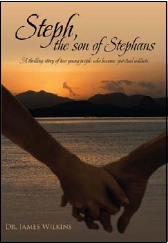 New Books fromNew TestamentMinistriesSteph, the son of StephansWho am I??? What is life all about…What will bring me real fulfillment… How should I live?? WHAT IS A TRUE CHRISTIAN?Let	us	travel	back	to	the	firstgeneration of Christians in order to findyoung people who found the answers tothese questions. Join Steph and beautifulPriscilla as they overcome all trials andtribulation to find true happiness. In doingso you may find more than the answer toyour questions.YOU MAY FIND YOUR OWN DESTINY!Have Joy and Multiply your investments	107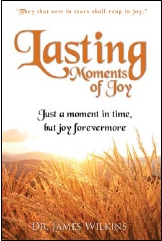 Lasting  Moments  of  Joy  are  experiences  which happened  in  a  small  segment  of  time  but  will produce  eternal  joy.  The  following  stories happened...in moment of time  Stories for dog loversStories for travelersOne story entitled “Ismy baby in Hell?”Another story aboutthe conversion of aMuslimStories of the helpless,hopeless who foundpeaceStories which both the religious and non-religiouswill enjoy“I have seen the beautiful golden sunsets andthrilled at the majestic mountains. I have beenblessed with wonderful vacations with myfamily and been honored by my fellow man -But nothing can compare with the present-tense joy of winning a soul which will continuethroughout the ages to come”108	Growing as a Co-laborer with God in World Missions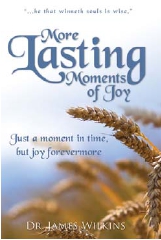 More Lasting Moments of Joy“I have been traveling down the Gospel trail foralmost 60 years and God has been so good andfaithful to me. This bookcontains a few specialmoments	which	Godused to brighten mylife. I want to share themwith you in the hopethey will be a source ofblessing, direction andencouragement. Much ofmy life will be forgottenin the shadows of thepast but these momentswill live on throughoutthe ages to come.”More Lasting Moments of Joy features peoplesaved at…UNUSUAL PLACES: in a bathtub, phone booth,car wreck, hospital, airport, prison, over theradio, by telephone, and in the home.UNUSUAL PEOPLE: 103 year old belly dancer;twins, a boys two fathers, 90 year old lady,UNUSUAL EXPERIENCES: Plenty of unusualplaces where most would never thing a soulcould be saved,Your Financial Obligation to give	109NEW CONVERT CARE DISCIPLESHIP PROGRAMThese booklets and books are presented tohelp the layman in the local church. We are dedicatedto aiding the Pastor in strengthening members.Through the New Convert Care Discipleship-Program,we help new converts become happy, active parts ofthe church family.Through the Layman Library Series, we presentbooks designed to train and strengthen, Pleasecontact author for prices.Books By the AuthorThese booklets and books are presented to help thelaymen in the local church. We are dedicated toaiding the Pastor in strengthening members throughthe New Convert Care Discipleship Program, wehelp new converts become happy, active parts of thechurch family.Through the Layman Library Series, we presentbooks designed to train and strengthen. Pleasecontact the author for prices.* Denote Discipleship materialsTHE LAYMAN LIBRARY SERIES$1.75 each100	* A Letter to a New Convert102	How to Have Something in Heaven WhenYou Get There105	Incentives in Soul-winning106	How to Pray So God Will Answer You111	Points and Poems by Pearl – Pearl Cheeves110	Growing as a Co-laborer with God in World Missions112	Foreknowledge in The Light of Soul-winning113	Elected “To Go”114	Predestination Promotes Soul-winning115	The Ministry of Paul in the Light of Soul-winning116	The Church, a Place of Protection, Love &DevelopmentOTHER BOOKS BY DR. WILKINSForeknowledge, Election, & Predestination in theLight Of Soul-winning(160p)Essentials to Successful Soul-Winning (258p)Designed to Win (Soul winning Manuel) (120p)Harvest Time(110p)*Milk of The Word – (Book One) (also in Spanish)(146p)*From Salvation to Service (also in Spanish) (40p)*How to Be a Better Big Brother (40p)*Big Brother Bits (40p)*Questions Concerning Baptism (40p)*Four Tremendous Truths (61p)*The Mission of The Church - Book Two (198p)Healing Words for Lonely PeopleHow To Raise A King (64p)*Healing Words for Hurting people (120p)Thy Kingdom Come (46p)The Truth About Hell (101p)The Kindergarten Phase of Eternity (170p)The Final Flight (50p)The Short Race Home (50p)Not Even a Nickel, Just A Penny (Testimony ofPenny Wilkins)(40p)Your Financial Obligation to give	111A Struggle to Peace (Cindy Benson) (58p)*The Meat of The Word - Book Three (186p)God’s Cure for Our Nation (218p)God’s Brilliant Plan to Reach Fallen ManThe Scriptural Goal of Teaching God’s Word (91p)To Circle The Earth Once Again (157p)For a Complete list and price information contact us:Dr. James Wilkins, DirectorNew Testament Ministries56 Arroyo Seco CircleEspanola NM 85732505-747-6917E-Mail- leatherman_wave@yahoo.comMonTuesWedThursFriSatSunA.M.P.M.MonTuesWedThursFriSatSunA.M.P.M.MonTuesWedThursFriSatSunA.M.P.M.MonTuesWedThursFriSatSunA.M.P.M.